Form-1 Part-C: Information for Appraisal (for Category – A/B1 projects/activities)1Details of Terms of Reference (ToR)Details of Terms of Reference (ToR)Details of Terms of Reference (ToR)Details of Terms of Reference (ToR)Details of Terms of Reference (ToR)Details of Terms of Reference (ToR)Details of Terms of Reference (ToR)Details of Terms of Reference (ToR)Details of Terms of Reference (ToR)Details of Terms of Reference (ToR)Details of Terms of Reference (ToR)Details of Terms of Reference (ToR)Details of Terms of Reference (ToR)Details of Terms of Reference (ToR)Details of Terms of Reference (ToR)Details of Terms of Reference (ToR)Details of Terms of Reference (ToR)Details of Terms of Reference (ToR)Details of Terms of Reference (ToR)Details of Terms of Reference (ToR)Details of Terms of Reference (ToR)Details of Terms of Reference (ToR)Details of Terms of Reference (ToR)Fetch from DB / PP must fill if not available in DBFetch from DB / PP must fill if not available in DBFetch from DB / PP must fill if not available in DBFetch from DB / PP must fill if not available in DBFetch from DB / PP must fill if not available in DB1.11.11.1Select nature of the ToR [1. ToR prescribed by EAC and Ministry 2. Standard ToR issued by the Ministry 3. Standard ToR available on website]
If selected option 1 or 2 then enable the below-mentioned details 
Else disable
Note: Please select option ‘Standard ToR available on website’ in case of expansion under 7 (ii) (a) Select nature of the ToR [1. ToR prescribed by EAC and Ministry 2. Standard ToR issued by the Ministry 3. Standard ToR available on website]
If selected option 1 or 2 then enable the below-mentioned details 
Else disable
Note: Please select option ‘Standard ToR available on website’ in case of expansion under 7 (ii) (a) Select nature of the ToR [1. ToR prescribed by EAC and Ministry 2. Standard ToR issued by the Ministry 3. Standard ToR available on website]
If selected option 1 or 2 then enable the below-mentioned details 
Else disable
Note: Please select option ‘Standard ToR available on website’ in case of expansion under 7 (ii) (a) Select nature of the ToR [1. ToR prescribed by EAC and Ministry 2. Standard ToR issued by the Ministry 3. Standard ToR available on website]
If selected option 1 or 2 then enable the below-mentioned details 
Else disable
Note: Please select option ‘Standard ToR available on website’ in case of expansion under 7 (ii) (a) Select nature of the ToR [1. ToR prescribed by EAC and Ministry 2. Standard ToR issued by the Ministry 3. Standard ToR available on website]
If selected option 1 or 2 then enable the below-mentioned details 
Else disable
Note: Please select option ‘Standard ToR available on website’ in case of expansion under 7 (ii) (a) Select nature of the ToR [1. ToR prescribed by EAC and Ministry 2. Standard ToR issued by the Ministry 3. Standard ToR available on website]
If selected option 1 or 2 then enable the below-mentioned details 
Else disable
Note: Please select option ‘Standard ToR available on website’ in case of expansion under 7 (ii) (a) Select nature of the ToR [1. ToR prescribed by EAC and Ministry 2. Standard ToR issued by the Ministry 3. Standard ToR available on website]
If selected option 1 or 2 then enable the below-mentioned details 
Else disable
Note: Please select option ‘Standard ToR available on website’ in case of expansion under 7 (ii) (a) Select nature of the ToR [1. ToR prescribed by EAC and Ministry 2. Standard ToR issued by the Ministry 3. Standard ToR available on website]
If selected option 1 or 2 then enable the below-mentioned details 
Else disable
Note: Please select option ‘Standard ToR available on website’ in case of expansion under 7 (ii) (a) Select nature of the ToR [1. ToR prescribed by EAC and Ministry 2. Standard ToR issued by the Ministry 3. Standard ToR available on website]
If selected option 1 or 2 then enable the below-mentioned details 
Else disable
Note: Please select option ‘Standard ToR available on website’ in case of expansion under 7 (ii) (a) Select nature of the ToR [1. ToR prescribed by EAC and Ministry 2. Standard ToR issued by the Ministry 3. Standard ToR available on website]
If selected option 1 or 2 then enable the below-mentioned details 
Else disable
Note: Please select option ‘Standard ToR available on website’ in case of expansion under 7 (ii) (a) Select nature of the ToR [1. ToR prescribed by EAC and Ministry 2. Standard ToR issued by the Ministry 3. Standard ToR available on website]
If selected option 1 or 2 then enable the below-mentioned details 
Else disable
Note: Please select option ‘Standard ToR available on website’ in case of expansion under 7 (ii) (a) Select nature of the ToR [1. ToR prescribed by EAC and Ministry 2. Standard ToR issued by the Ministry 3. Standard ToR available on website]
If selected option 1 or 2 then enable the below-mentioned details 
Else disable
Note: Please select option ‘Standard ToR available on website’ in case of expansion under 7 (ii) (a) Select nature of the ToR [1. ToR prescribed by EAC and Ministry 2. Standard ToR issued by the Ministry 3. Standard ToR available on website]
If selected option 1 or 2 then enable the below-mentioned details 
Else disable
Note: Please select option ‘Standard ToR available on website’ in case of expansion under 7 (ii) (a) Select nature of the ToR [1. ToR prescribed by EAC and Ministry 2. Standard ToR issued by the Ministry 3. Standard ToR available on website]
If selected option 1 or 2 then enable the below-mentioned details 
Else disable
Note: Please select option ‘Standard ToR available on website’ in case of expansion under 7 (ii) (a) Select nature of the ToR [1. ToR prescribed by EAC and Ministry 2. Standard ToR issued by the Ministry 3. Standard ToR available on website]
If selected option 1 or 2 then enable the below-mentioned details 
Else disable
Note: Please select option ‘Standard ToR available on website’ in case of expansion under 7 (ii) (a) Select nature of the ToR [1. ToR prescribed by EAC and Ministry 2. Standard ToR issued by the Ministry 3. Standard ToR available on website]
If selected option 1 or 2 then enable the below-mentioned details 
Else disable
Note: Please select option ‘Standard ToR available on website’ in case of expansion under 7 (ii) (a) Select nature of the ToR [1. ToR prescribed by EAC and Ministry 2. Standard ToR issued by the Ministry 3. Standard ToR available on website]
If selected option 1 or 2 then enable the below-mentioned details 
Else disable
Note: Please select option ‘Standard ToR available on website’ in case of expansion under 7 (ii) (a) Select nature of the ToR [1. ToR prescribed by EAC and Ministry 2. Standard ToR issued by the Ministry 3. Standard ToR available on website]
If selected option 1 or 2 then enable the below-mentioned details 
Else disable
Note: Please select option ‘Standard ToR available on website’ in case of expansion under 7 (ii) (a) Select nature of the ToR [1. ToR prescribed by EAC and Ministry 2. Standard ToR issued by the Ministry 3. Standard ToR available on website]
If selected option 1 or 2 then enable the below-mentioned details 
Else disable
Note: Please select option ‘Standard ToR available on website’ in case of expansion under 7 (ii) (a) Select nature of the ToR [1. ToR prescribed by EAC and Ministry 2. Standard ToR issued by the Ministry 3. Standard ToR available on website]
If selected option 1 or 2 then enable the below-mentioned details 
Else disable
Note: Please select option ‘Standard ToR available on website’ in case of expansion under 7 (ii) (a) Dropdown  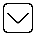 Dropdown  Dropdown  Dropdown  Dropdown  1.1.11.1.11.1.11.1.11.1.1Date of issuance of ToR / Standard ToRDate of issuance of ToR / Standard ToRDate of issuance of ToR / Standard ToRDate of issuance of ToR / Standard ToRDate of issuance of ToR / Standard ToRDate of issuance of ToR / Standard ToRDate of issuance of ToR / Standard ToRDate of issuance of ToR / Standard ToRDate of issuance of ToR / Standard ToRDate of issuance of ToR / Standard ToRDate of issuance of ToR / Standard ToRDate of issuance of ToR / Standard ToRDate of issuance of ToR / Standard ToRDate of issuance of ToR / Standard ToRDate of issuance of ToR / Standard ToR:::#Calendar##Calendar##Calendar##Calendar##Calendar#1.1.21.1.21.1.21.1.21.1.2Date of issuance of Additional ToR, if anyDate of issuance of Additional ToR, if anyDate of issuance of Additional ToR, if anyDate of issuance of Additional ToR, if anyDate of issuance of Additional ToR, if anyDate of issuance of Additional ToR, if anyDate of issuance of Additional ToR, if anyDate of issuance of Additional ToR, if anyDate of issuance of Additional ToR, if anyDate of issuance of Additional ToR, if anyDate of issuance of Additional ToR, if anyDate of issuance of Additional ToR, if anyDate of issuance of Additional ToR, if anyDate of issuance of Additional ToR, if anyDate of issuance of Additional ToR, if any:::#Calendar##Calendar##Calendar##Calendar##Calendar#1.1.31.1.31.1.31.1.31.1.3MoEF&CC / SEIAA File No.MoEF&CC / SEIAA File No.MoEF&CC / SEIAA File No.MoEF&CC / SEIAA File No.MoEF&CC / SEIAA File No.MoEF&CC / SEIAA File No.MoEF&CC / SEIAA File No.MoEF&CC / SEIAA File No.MoEF&CC / SEIAA File No.MoEF&CC / SEIAA File No.MoEF&CC / SEIAA File No.MoEF&CC / SEIAA File No.MoEF&CC / SEIAA File No.MoEF&CC / SEIAA File No.MoEF&CC / SEIAA File No.:::#Free Text##Free Text##Free Text##Free Text##Free Text#1.1.41.1.41.1.41.1.41.1.4Upload ToR letter (PDF only)Upload ToR letter (PDF only)Upload ToR letter (PDF only)Upload ToR letter (PDF only)Upload ToR letter (PDF only)Upload ToR letter (PDF only)Upload ToR letter (PDF only)Upload ToR letter (PDF only)Upload ToR letter (PDF only)Upload ToR letter (PDF only)Upload ToR letter (PDF only)Upload ToR letter (PDF only)Upload ToR letter (PDF only)Upload ToR letter (PDF only)Upload ToR letter (PDF only):::Upload 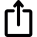 Upload Upload Upload Upload 1.1.51.1.51.1.51.1.51.1.5Whether any amendment to ToR has been obtained?[Yes/No]Whether any amendment to ToR has been obtained?[Yes/No]Whether any amendment to ToR has been obtained?[Yes/No]Whether any amendment to ToR has been obtained?[Yes/No]Whether any amendment to ToR has been obtained?[Yes/No]Whether any amendment to ToR has been obtained?[Yes/No]Whether any amendment to ToR has been obtained?[Yes/No]Whether any amendment to ToR has been obtained?[Yes/No]Whether any amendment to ToR has been obtained?[Yes/No]Whether any amendment to ToR has been obtained?[Yes/No]Whether any amendment to ToR has been obtained?[Yes/No]Whether any amendment to ToR has been obtained?[Yes/No]Whether any amendment to ToR has been obtained?[Yes/No]Whether any amendment to ToR has been obtained?[Yes/No]Whether any amendment to ToR has been obtained?[Yes/No]:::Dropdown  Dropdown  Dropdown  Dropdown  Dropdown  If Yes,If Yes,If Yes,If Yes,If Yes,If Yes,If Yes,If Yes,If Yes,If Yes,If Yes,If Yes,If Yes,If Yes,If Yes,1.1.5.11.1.5.11.1.5.11.1.5.11.1.5.11.1.5.11.1.5.1Date of issuance of amendment in ToRDate of issuance of amendment in ToRDate of issuance of amendment in ToRDate of issuance of amendment in ToRDate of issuance of amendment in ToRDate of issuance of amendment in ToRDate of issuance of amendment in ToRDate of issuance of amendment in ToRDate of issuance of amendment in ToR:::#Calendar##Calendar##Calendar##Calendar##Calendar#1.1.5.21.1.5.21.1.5.21.1.5.21.1.5.21.1.5.21.1.5.2Details of amendmentDetails of amendmentDetails of amendmentDetails of amendmentDetails of amendmentDetails of amendmentDetails of amendmentDetails of amendmentDetails of amendment:::#Free Text##Free Text##Free Text##Free Text##Free Text#1.1.5.31.1.5.31.1.5.31.1.5.31.1.5.31.1.5.31.1.5.3Upload copy of letter of amendment in ToR (PDF only)Upload copy of letter of amendment in ToR (PDF only)Upload copy of letter of amendment in ToR (PDF only)Upload copy of letter of amendment in ToR (PDF only)Upload copy of letter of amendment in ToR (PDF only)Upload copy of letter of amendment in ToR (PDF only)Upload copy of letter of amendment in ToR (PDF only)Upload copy of letter of amendment in ToR (PDF only)Upload copy of letter of amendment in ToR (PDF only):::Upload Upload Upload Upload Upload 2Details of Public ConsultationDetails of Public ConsultationDetails of Public ConsultationDetails of Public ConsultationDetails of Public ConsultationDetails of Public ConsultationDetails of Public ConsultationDetails of Public ConsultationDetails of Public ConsultationDetails of Public ConsultationDetails of Public ConsultationDetails of Public ConsultationDetails of Public ConsultationDetails of Public ConsultationDetails of Public ConsultationDetails of Public ConsultationDetails of Public ConsultationDetails of Public ConsultationDetails of Public ConsultationDetails of Public ConsultationDetails of Public ConsultationDetails of Public ConsultationDetails of Public Consultation2.12.12.1Whether the Project has been exempted from Public Hearing? [Yes/No]Whether the Project has been exempted from Public Hearing? [Yes/No]Whether the Project has been exempted from Public Hearing? [Yes/No]Whether the Project has been exempted from Public Hearing? [Yes/No]Whether the Project has been exempted from Public Hearing? [Yes/No]Whether the Project has been exempted from Public Hearing? [Yes/No]Whether the Project has been exempted from Public Hearing? [Yes/No]Whether the Project has been exempted from Public Hearing? [Yes/No]Whether the Project has been exempted from Public Hearing? [Yes/No]Whether the Project has been exempted from Public Hearing? [Yes/No]Whether the Project has been exempted from Public Hearing? [Yes/No]Whether the Project has been exempted from Public Hearing? [Yes/No]Whether the Project has been exempted from Public Hearing? [Yes/No]Whether the Project has been exempted from Public Hearing? [Yes/No]Whether the Project has been exempted from Public Hearing? [Yes/No]Whether the Project has been exempted from Public Hearing? [Yes/No]Whether the Project has been exempted from Public Hearing? [Yes/No]Whether the Project has been exempted from Public Hearing? [Yes/No]Whether the Project has been exempted from Public Hearing? [Yes/No]Whether the Project has been exempted from Public Hearing? [Yes/No]:::Dropdown  Dropdown  Dropdown  Dropdown  Dropdown  If Yes,If Yes,If Yes,If Yes,If Yes,If Yes,If Yes,If Yes,If Yes,If Yes,If Yes,If Yes,If Yes,If Yes,If Yes,If Yes,If Yes,If Yes,If Yes,If Yes,If Yes,If Yes,If Yes,2.1.12.1.12.1.12.1.1Reason 1. Modernization of irrigation projects (item 1(c) (ii) of the Schedule)2. Located within industrial estates3. Expansion of Roads and Highways which do not involve any further acquisition of land4. Maintenance dredging provided the dredged material shall be disposed within port limits 5. Building or Construction projects or Area Development projects or Townships 6. Category B2 projects and activities7. Projects concerning national defence and security or involving other strategic considerations8. Linear projects such as Highways, pipelines, etc., in border States9.Exemption given by EAC under clause 7(ii)
10. Exemption under clause 7 (ii) as per OM dated 11- April -202211. Others (Please specify)Reason 1. Modernization of irrigation projects (item 1(c) (ii) of the Schedule)2. Located within industrial estates3. Expansion of Roads and Highways which do not involve any further acquisition of land4. Maintenance dredging provided the dredged material shall be disposed within port limits 5. Building or Construction projects or Area Development projects or Townships 6. Category B2 projects and activities7. Projects concerning national defence and security or involving other strategic considerations8. Linear projects such as Highways, pipelines, etc., in border States9.Exemption given by EAC under clause 7(ii)
10. Exemption under clause 7 (ii) as per OM dated 11- April -202211. Others (Please specify)Reason 1. Modernization of irrigation projects (item 1(c) (ii) of the Schedule)2. Located within industrial estates3. Expansion of Roads and Highways which do not involve any further acquisition of land4. Maintenance dredging provided the dredged material shall be disposed within port limits 5. Building or Construction projects or Area Development projects or Townships 6. Category B2 projects and activities7. Projects concerning national defence and security or involving other strategic considerations8. Linear projects such as Highways, pipelines, etc., in border States9.Exemption given by EAC under clause 7(ii)
10. Exemption under clause 7 (ii) as per OM dated 11- April -202211. Others (Please specify)Reason 1. Modernization of irrigation projects (item 1(c) (ii) of the Schedule)2. Located within industrial estates3. Expansion of Roads and Highways which do not involve any further acquisition of land4. Maintenance dredging provided the dredged material shall be disposed within port limits 5. Building or Construction projects or Area Development projects or Townships 6. Category B2 projects and activities7. Projects concerning national defence and security or involving other strategic considerations8. Linear projects such as Highways, pipelines, etc., in border States9.Exemption given by EAC under clause 7(ii)
10. Exemption under clause 7 (ii) as per OM dated 11- April -202211. Others (Please specify)Reason 1. Modernization of irrigation projects (item 1(c) (ii) of the Schedule)2. Located within industrial estates3. Expansion of Roads and Highways which do not involve any further acquisition of land4. Maintenance dredging provided the dredged material shall be disposed within port limits 5. Building or Construction projects or Area Development projects or Townships 6. Category B2 projects and activities7. Projects concerning national defence and security or involving other strategic considerations8. Linear projects such as Highways, pipelines, etc., in border States9.Exemption given by EAC under clause 7(ii)
10. Exemption under clause 7 (ii) as per OM dated 11- April -202211. Others (Please specify)Reason 1. Modernization of irrigation projects (item 1(c) (ii) of the Schedule)2. Located within industrial estates3. Expansion of Roads and Highways which do not involve any further acquisition of land4. Maintenance dredging provided the dredged material shall be disposed within port limits 5. Building or Construction projects or Area Development projects or Townships 6. Category B2 projects and activities7. Projects concerning national defence and security or involving other strategic considerations8. Linear projects such as Highways, pipelines, etc., in border States9.Exemption given by EAC under clause 7(ii)
10. Exemption under clause 7 (ii) as per OM dated 11- April -202211. Others (Please specify)Reason 1. Modernization of irrigation projects (item 1(c) (ii) of the Schedule)2. Located within industrial estates3. Expansion of Roads and Highways which do not involve any further acquisition of land4. Maintenance dredging provided the dredged material shall be disposed within port limits 5. Building or Construction projects or Area Development projects or Townships 6. Category B2 projects and activities7. Projects concerning national defence and security or involving other strategic considerations8. Linear projects such as Highways, pipelines, etc., in border States9.Exemption given by EAC under clause 7(ii)
10. Exemption under clause 7 (ii) as per OM dated 11- April -202211. Others (Please specify)Reason 1. Modernization of irrigation projects (item 1(c) (ii) of the Schedule)2. Located within industrial estates3. Expansion of Roads and Highways which do not involve any further acquisition of land4. Maintenance dredging provided the dredged material shall be disposed within port limits 5. Building or Construction projects or Area Development projects or Townships 6. Category B2 projects and activities7. Projects concerning national defence and security or involving other strategic considerations8. Linear projects such as Highways, pipelines, etc., in border States9.Exemption given by EAC under clause 7(ii)
10. Exemption under clause 7 (ii) as per OM dated 11- April -202211. Others (Please specify)Reason 1. Modernization of irrigation projects (item 1(c) (ii) of the Schedule)2. Located within industrial estates3. Expansion of Roads and Highways which do not involve any further acquisition of land4. Maintenance dredging provided the dredged material shall be disposed within port limits 5. Building or Construction projects or Area Development projects or Townships 6. Category B2 projects and activities7. Projects concerning national defence and security or involving other strategic considerations8. Linear projects such as Highways, pipelines, etc., in border States9.Exemption given by EAC under clause 7(ii)
10. Exemption under clause 7 (ii) as per OM dated 11- April -202211. Others (Please specify)Reason 1. Modernization of irrigation projects (item 1(c) (ii) of the Schedule)2. Located within industrial estates3. Expansion of Roads and Highways which do not involve any further acquisition of land4. Maintenance dredging provided the dredged material shall be disposed within port limits 5. Building or Construction projects or Area Development projects or Townships 6. Category B2 projects and activities7. Projects concerning national defence and security or involving other strategic considerations8. Linear projects such as Highways, pipelines, etc., in border States9.Exemption given by EAC under clause 7(ii)
10. Exemption under clause 7 (ii) as per OM dated 11- April -202211. Others (Please specify)Reason 1. Modernization of irrigation projects (item 1(c) (ii) of the Schedule)2. Located within industrial estates3. Expansion of Roads and Highways which do not involve any further acquisition of land4. Maintenance dredging provided the dredged material shall be disposed within port limits 5. Building or Construction projects or Area Development projects or Townships 6. Category B2 projects and activities7. Projects concerning national defence and security or involving other strategic considerations8. Linear projects such as Highways, pipelines, etc., in border States9.Exemption given by EAC under clause 7(ii)
10. Exemption under clause 7 (ii) as per OM dated 11- April -202211. Others (Please specify)Reason 1. Modernization of irrigation projects (item 1(c) (ii) of the Schedule)2. Located within industrial estates3. Expansion of Roads and Highways which do not involve any further acquisition of land4. Maintenance dredging provided the dredged material shall be disposed within port limits 5. Building or Construction projects or Area Development projects or Townships 6. Category B2 projects and activities7. Projects concerning national defence and security or involving other strategic considerations8. Linear projects such as Highways, pipelines, etc., in border States9.Exemption given by EAC under clause 7(ii)
10. Exemption under clause 7 (ii) as per OM dated 11- April -202211. Others (Please specify)Reason 1. Modernization of irrigation projects (item 1(c) (ii) of the Schedule)2. Located within industrial estates3. Expansion of Roads and Highways which do not involve any further acquisition of land4. Maintenance dredging provided the dredged material shall be disposed within port limits 5. Building or Construction projects or Area Development projects or Townships 6. Category B2 projects and activities7. Projects concerning national defence and security or involving other strategic considerations8. Linear projects such as Highways, pipelines, etc., in border States9.Exemption given by EAC under clause 7(ii)
10. Exemption under clause 7 (ii) as per OM dated 11- April -202211. Others (Please specify)Reason 1. Modernization of irrigation projects (item 1(c) (ii) of the Schedule)2. Located within industrial estates3. Expansion of Roads and Highways which do not involve any further acquisition of land4. Maintenance dredging provided the dredged material shall be disposed within port limits 5. Building or Construction projects or Area Development projects or Townships 6. Category B2 projects and activities7. Projects concerning national defence and security or involving other strategic considerations8. Linear projects such as Highways, pipelines, etc., in border States9.Exemption given by EAC under clause 7(ii)
10. Exemption under clause 7 (ii) as per OM dated 11- April -202211. Others (Please specify)Reason 1. Modernization of irrigation projects (item 1(c) (ii) of the Schedule)2. Located within industrial estates3. Expansion of Roads and Highways which do not involve any further acquisition of land4. Maintenance dredging provided the dredged material shall be disposed within port limits 5. Building or Construction projects or Area Development projects or Townships 6. Category B2 projects and activities7. Projects concerning national defence and security or involving other strategic considerations8. Linear projects such as Highways, pipelines, etc., in border States9.Exemption given by EAC under clause 7(ii)
10. Exemption under clause 7 (ii) as per OM dated 11- April -202211. Others (Please specify)Reason 1. Modernization of irrigation projects (item 1(c) (ii) of the Schedule)2. Located within industrial estates3. Expansion of Roads and Highways which do not involve any further acquisition of land4. Maintenance dredging provided the dredged material shall be disposed within port limits 5. Building or Construction projects or Area Development projects or Townships 6. Category B2 projects and activities7. Projects concerning national defence and security or involving other strategic considerations8. Linear projects such as Highways, pipelines, etc., in border States9.Exemption given by EAC under clause 7(ii)
10. Exemption under clause 7 (ii) as per OM dated 11- April -202211. Others (Please specify)Dropdown  Dropdown  Dropdown  Dropdown  Dropdown  2.1.1.12.1.1.12.1.1.12.1.1.12.1.1.12.1.1.1In case of Option-9, -Upload recommendation of EACIn case of Option-9, -Upload recommendation of EACIn case of Option-9, -Upload recommendation of EACIn case of Option-9, -Upload recommendation of EACIn case of Option-9, -Upload recommendation of EACIn case of Option-9, -Upload recommendation of EACIn case of Option-9, -Upload recommendation of EACIn case of Option-9, -Upload recommendation of EACIn case of Option-9, -Upload recommendation of EACIn case of Option-9, -Upload recommendation of EACUpload Upload Upload Upload Upload If No,Auto Fetch below mentioned detail from Form-5 Part-II if available else user needs to feed itIf No,Auto Fetch below mentioned detail from Form-5 Part-II if available else user needs to feed itIf No,Auto Fetch below mentioned detail from Form-5 Part-II if available else user needs to feed itIf No,Auto Fetch below mentioned detail from Form-5 Part-II if available else user needs to feed itIf No,Auto Fetch below mentioned detail from Form-5 Part-II if available else user needs to feed itIf No,Auto Fetch below mentioned detail from Form-5 Part-II if available else user needs to feed itIf No,Auto Fetch below mentioned detail from Form-5 Part-II if available else user needs to feed itIf No,Auto Fetch below mentioned detail from Form-5 Part-II if available else user needs to feed itIf No,Auto Fetch below mentioned detail from Form-5 Part-II if available else user needs to feed itIf No,Auto Fetch below mentioned detail from Form-5 Part-II if available else user needs to feed itIf No,Auto Fetch below mentioned detail from Form-5 Part-II if available else user needs to feed itIf No,Auto Fetch below mentioned detail from Form-5 Part-II if available else user needs to feed itIf No,Auto Fetch below mentioned detail from Form-5 Part-II if available else user needs to feed itIf No,Auto Fetch below mentioned detail from Form-5 Part-II if available else user needs to feed itIf No,Auto Fetch below mentioned detail from Form-5 Part-II if available else user needs to feed itIf No,Auto Fetch below mentioned detail from Form-5 Part-II if available else user needs to feed itIf No,Auto Fetch below mentioned detail from Form-5 Part-II if available else user needs to feed itIf No,Auto Fetch below mentioned detail from Form-5 Part-II if available else user needs to feed itIf No,Auto Fetch below mentioned detail from Form-5 Part-II if available else user needs to feed itIf No,Auto Fetch below mentioned detail from Form-5 Part-II if available else user needs to feed itIf No,Auto Fetch below mentioned detail from Form-5 Part-II if available else user needs to feed itIf No,Auto Fetch below mentioned detail from Form-5 Part-II if available else user needs to feed itIf No,Auto Fetch below mentioned detail from Form-5 Part-II if available else user needs to feed it2.1.12.1.12.1.12.1.1Details of Public HearingDetails of Public HearingDetails of Public HearingDetails of Public HearingDetails of Public HearingDetails of Public HearingDetails of Public HearingDetails of Public HearingDetails of Public HearingDetails of Public HearingDetails of Public HearingDetails of Public HearingDetails of Public HearingDetails of Public HearingDetails of Public HearingDetails of Public Hearing:::2.1.22.1.22.1.22.1.22.1.22.1.22.1.22.1.2No. of written comments/suggestions/objections receivedNo. of written comments/suggestions/objections receivedNo. of written comments/suggestions/objections receivedNo. of written comments/suggestions/objections receivedNo. of written comments/suggestions/objections receivedNo. of written comments/suggestions/objections receivedNo. of written comments/suggestions/objections receivedNo. of written comments/suggestions/objections receivedNo. of written comments/suggestions/objections receivedNo. of written comments/suggestions/objections receivedNo. of written comments/suggestions/objections receivedNo. of written comments/suggestions/objections received:::#Num##Num##Num##Num##Num#2.1.32.1.32.1.32.1.32.1.32.1.32.1.32.1.3Major issues raised during public hearing & written submissionsMajor issues raised during public hearing & written submissionsMajor issues raised during public hearing & written submissionsMajor issues raised during public hearing & written submissionsMajor issues raised during public hearing & written submissionsMajor issues raised during public hearing & written submissionsMajor issues raised during public hearing & written submissionsMajor issues raised during public hearing & written submissionsMajor issues raised during public hearing & written submissionsMajor issues raised during public hearing & written submissionsMajor issues raised during public hearing & written submissionsMajor issues raised during public hearing & written submissions2.1.42.1.42.1.42.1.4Action Plan on issues raised during public hearing & written submissions as per MoEF&CC OM dated 30/09/2020Action Plan on issues raised during public hearing & written submissions as per MoEF&CC OM dated 30/09/2020Action Plan on issues raised during public hearing & written submissions as per MoEF&CC OM dated 30/09/2020Action Plan on issues raised during public hearing & written submissions as per MoEF&CC OM dated 30/09/2020Action Plan on issues raised during public hearing & written submissions as per MoEF&CC OM dated 30/09/2020Action Plan on issues raised during public hearing & written submissions as per MoEF&CC OM dated 30/09/2020Action Plan on issues raised during public hearing & written submissions as per MoEF&CC OM dated 30/09/2020Action Plan on issues raised during public hearing & written submissions as per MoEF&CC OM dated 30/09/2020Action Plan on issues raised during public hearing & written submissions as per MoEF&CC OM dated 30/09/2020Action Plan on issues raised during public hearing & written submissions as per MoEF&CC OM dated 30/09/2020Action Plan on issues raised during public hearing & written submissions as per MoEF&CC OM dated 30/09/2020Action Plan on issues raised during public hearing & written submissions as per MoEF&CC OM dated 30/09/2020Action Plan on issues raised during public hearing & written submissions as per MoEF&CC OM dated 30/09/2020Action Plan on issues raised during public hearing & written submissions as per MoEF&CC OM dated 30/09/2020Action Plan on issues raised during public hearing & written submissions as per MoEF&CC OM dated 30/09/2020Action Plan on issues raised during public hearing & written submissions as per MoEF&CC OM dated 30/09/2020Action Plan on issues raised during public hearing & written submissions as per MoEF&CC OM dated 30/09/2020Action Plan on issues raised during public hearing & written submissions as per MoEF&CC OM dated 30/09/2020Action Plan on issues raised during public hearing & written submissions as per MoEF&CC OM dated 30/09/2020Upload Upload Upload Upload 2.1.52.1.52.1.52.1.5Upload documents if any (pdf/jpg/video clip)Upload documents if any (pdf/jpg/video clip)Upload documents if any (pdf/jpg/video clip)Upload documents if any (pdf/jpg/video clip)Upload documents if any (pdf/jpg/video clip)Upload documents if any (pdf/jpg/video clip)Upload documents if any (pdf/jpg/video clip)Upload documents if any (pdf/jpg/video clip)Upload documents if any (pdf/jpg/video clip)Upload documents if any (pdf/jpg/video clip)Upload documents if any (pdf/jpg/video clip)Upload documents if any (pdf/jpg/video clip)Upload documents if any (pdf/jpg/video clip)Upload documents if any (pdf/jpg/video clip)Upload documents if any (pdf/jpg/video clip)Upload documents if any (pdf/jpg/video clip)Upload documents if any (pdf/jpg/video clip)Upload documents if any (pdf/jpg/video clip)Upload documents if any (pdf/jpg/video clip)Upload Upload Upload Upload 3Summary of Baseline Data Summary of Baseline Data Summary of Baseline Data Summary of Baseline Data Summary of Baseline Data Summary of Baseline Data Summary of Baseline Data Summary of Baseline Data Summary of Baseline Data Summary of Baseline Data Summary of Baseline Data Summary of Baseline Data Summary of Baseline Data Summary of Baseline Data Summary of Baseline Data Summary of Baseline Data Summary of Baseline Data Summary of Baseline Data Summary of Baseline Data Summary of Baseline Data Summary of Baseline Data Summary of Baseline Data Summary of Baseline Data Summary of Baseline Data Summary of Baseline Data Summary of Baseline Data Summary of Baseline Data Summary of Baseline Data Summary of Baseline Data Summary of Baseline Data Summary of Baseline Data Summary of Baseline Data 33.13.13.1Details of Base Line data collection (Auto fetch from Form-1 Part-A editable)Details of Base Line data collection (Auto fetch from Form-1 Part-A editable)Details of Base Line data collection (Auto fetch from Form-1 Part-A editable)Details of Base Line data collection (Auto fetch from Form-1 Part-A editable)Details of Base Line data collection (Auto fetch from Form-1 Part-A editable)Details of Base Line data collection (Auto fetch from Form-1 Part-A editable)Details of Base Line data collection (Auto fetch from Form-1 Part-A editable)Details of Base Line data collection (Auto fetch from Form-1 Part-A editable)Details of Base Line data collection (Auto fetch from Form-1 Part-A editable)Details of Base Line data collection (Auto fetch from Form-1 Part-A editable)Details of Base Line data collection (Auto fetch from Form-1 Part-A editable)Details of Base Line data collection (Auto fetch from Form-1 Part-A editable)Details of Base Line data collection (Auto fetch from Form-1 Part-A editable)Details of Base Line data collection (Auto fetch from Form-1 Part-A editable)Details of Base Line data collection (Auto fetch from Form-1 Part-A editable)Details of Base Line data collection (Auto fetch from Form-1 Part-A editable)Details of Base Line data collection (Auto fetch from Form-1 Part-A editable)Details of Base Line data collection (Auto fetch from Form-1 Part-A editable)Details of Base Line data collection (Auto fetch from Form-1 Part-A editable)Details of Base Line data collection (Auto fetch from Form-1 Part-A editable)333.23.23.2Meteorological ParametersMeteorological ParametersMeteorological ParametersMeteorological ParametersMeteorological ParametersMeteorological ParametersMeteorological ParametersMeteorological ParametersMeteorological ParametersMeteorological ParametersMeteorological ParametersMeteorological ParametersMeteorological ParametersMeteorological ParametersMeteorological ParametersMeteorological ParametersMeteorological ParametersMeteorological ParametersMeteorological ParametersMeteorological Parameters333.33.33.3Ambient Air Quality
Note: (Please Specify range in case of data monitored at multiple locations)Ambient Air Quality
Note: (Please Specify range in case of data monitored at multiple locations)Ambient Air Quality
Note: (Please Specify range in case of data monitored at multiple locations)Ambient Air Quality
Note: (Please Specify range in case of data monitored at multiple locations)Ambient Air Quality
Note: (Please Specify range in case of data monitored at multiple locations)Ambient Air Quality
Note: (Please Specify range in case of data monitored at multiple locations)Ambient Air Quality
Note: (Please Specify range in case of data monitored at multiple locations)Ambient Air Quality
Note: (Please Specify range in case of data monitored at multiple locations)Ambient Air Quality
Note: (Please Specify range in case of data monitored at multiple locations)Ambient Air Quality
Note: (Please Specify range in case of data monitored at multiple locations)Ambient Air Quality
Note: (Please Specify range in case of data monitored at multiple locations)Ambient Air Quality
Note: (Please Specify range in case of data monitored at multiple locations)Ambient Air Quality
Note: (Please Specify range in case of data monitored at multiple locations)Ambient Air Quality
Note: (Please Specify range in case of data monitored at multiple locations)Ambient Air Quality
Note: (Please Specify range in case of data monitored at multiple locations)Ambient Air Quality
Note: (Please Specify range in case of data monitored at multiple locations)Ambient Air Quality
Note: (Please Specify range in case of data monitored at multiple locations)Ambient Air Quality
Note: (Please Specify range in case of data monitored at multiple locations)Ambient Air Quality
Note: (Please Specify range in case of data monitored at multiple locations)Ambient Air Quality
Note: (Please Specify range in case of data monitored at multiple locations)333.43.43.4Surface Water Quality (Validation: User may be allowed to fill either core or buffer, if required both can be also filled with multiple add rows)
(Please Specify range in case of data monitored at multiple locations)Surface Water Quality (Validation: User may be allowed to fill either core or buffer, if required both can be also filled with multiple add rows)
(Please Specify range in case of data monitored at multiple locations)Surface Water Quality (Validation: User may be allowed to fill either core or buffer, if required both can be also filled with multiple add rows)
(Please Specify range in case of data monitored at multiple locations)Surface Water Quality (Validation: User may be allowed to fill either core or buffer, if required both can be also filled with multiple add rows)
(Please Specify range in case of data monitored at multiple locations)Surface Water Quality (Validation: User may be allowed to fill either core or buffer, if required both can be also filled with multiple add rows)
(Please Specify range in case of data monitored at multiple locations)Surface Water Quality (Validation: User may be allowed to fill either core or buffer, if required both can be also filled with multiple add rows)
(Please Specify range in case of data monitored at multiple locations)Surface Water Quality (Validation: User may be allowed to fill either core or buffer, if required both can be also filled with multiple add rows)
(Please Specify range in case of data monitored at multiple locations)Surface Water Quality (Validation: User may be allowed to fill either core or buffer, if required both can be also filled with multiple add rows)
(Please Specify range in case of data monitored at multiple locations)Surface Water Quality (Validation: User may be allowed to fill either core or buffer, if required both can be also filled with multiple add rows)
(Please Specify range in case of data monitored at multiple locations)Surface Water Quality (Validation: User may be allowed to fill either core or buffer, if required both can be also filled with multiple add rows)
(Please Specify range in case of data monitored at multiple locations)Surface Water Quality (Validation: User may be allowed to fill either core or buffer, if required both can be also filled with multiple add rows)
(Please Specify range in case of data monitored at multiple locations)Surface Water Quality (Validation: User may be allowed to fill either core or buffer, if required both can be also filled with multiple add rows)
(Please Specify range in case of data monitored at multiple locations)Surface Water Quality (Validation: User may be allowed to fill either core or buffer, if required both can be also filled with multiple add rows)
(Please Specify range in case of data monitored at multiple locations)Surface Water Quality (Validation: User may be allowed to fill either core or buffer, if required both can be also filled with multiple add rows)
(Please Specify range in case of data monitored at multiple locations)Surface Water Quality (Validation: User may be allowed to fill either core or buffer, if required both can be also filled with multiple add rows)
(Please Specify range in case of data monitored at multiple locations)Surface Water Quality (Validation: User may be allowed to fill either core or buffer, if required both can be also filled with multiple add rows)
(Please Specify range in case of data monitored at multiple locations)Surface Water Quality (Validation: User may be allowed to fill either core or buffer, if required both can be also filled with multiple add rows)
(Please Specify range in case of data monitored at multiple locations)Surface Water Quality (Validation: User may be allowed to fill either core or buffer, if required both can be also filled with multiple add rows)
(Please Specify range in case of data monitored at multiple locations)Surface Water Quality (Validation: User may be allowed to fill either core or buffer, if required both can be also filled with multiple add rows)
(Please Specify range in case of data monitored at multiple locations)Surface Water Quality (Validation: User may be allowed to fill either core or buffer, if required both can be also filled with multiple add rows)
(Please Specify range in case of data monitored at multiple locations)333.53.53.5Ground Water Quality(Please Specify range in case of data monitored at multiple locations)Ground Water Quality(Please Specify range in case of data monitored at multiple locations)Ground Water Quality(Please Specify range in case of data monitored at multiple locations)Ground Water Quality(Please Specify range in case of data monitored at multiple locations)Ground Water Quality(Please Specify range in case of data monitored at multiple locations)Ground Water Quality(Please Specify range in case of data monitored at multiple locations)Ground Water Quality(Please Specify range in case of data monitored at multiple locations)Ground Water Quality(Please Specify range in case of data monitored at multiple locations)Ground Water Quality(Please Specify range in case of data monitored at multiple locations)Ground Water Quality(Please Specify range in case of data monitored at multiple locations)Ground Water Quality(Please Specify range in case of data monitored at multiple locations)Ground Water Quality(Please Specify range in case of data monitored at multiple locations)Ground Water Quality(Please Specify range in case of data monitored at multiple locations)Ground Water Quality(Please Specify range in case of data monitored at multiple locations)Ground Water Quality(Please Specify range in case of data monitored at multiple locations)Ground Water Quality(Please Specify range in case of data monitored at multiple locations)Ground Water Quality(Please Specify range in case of data monitored at multiple locations)Ground Water Quality(Please Specify range in case of data monitored at multiple locations)Ground Water Quality(Please Specify range in case of data monitored at multiple locations)Ground Water Quality(Please Specify range in case of data monitored at multiple locations)333.63.63.6Ground Water level (Phreatic surface)Ground Water level (Phreatic surface)Ground Water level (Phreatic surface)Ground Water level (Phreatic surface)Ground Water level (Phreatic surface)Ground Water level (Phreatic surface)Ground Water level (Phreatic surface)Ground Water level (Phreatic surface)Ground Water level (Phreatic surface)Ground Water level (Phreatic surface)Ground Water level (Phreatic surface)Ground Water level (Phreatic surface)Ground Water level (Phreatic surface)Ground Water level (Phreatic surface)Ground Water level (Phreatic surface)Ground Water level (Phreatic surface)Ground Water level (Phreatic surface)Ground Water level (Phreatic surface)Ground Water level (Phreatic surface)Ground Water level (Phreatic surface)333.73.73.7Noise levelNoise levelNoise levelNoise levelNoise levelNoise levelNoise levelNoise levelNoise levelNoise levelNoise levelNoise levelNoise levelNoise levelNoise levelNoise levelNoise levelNoise levelNoise levelNoise level333.83.83.8Soil Quality (Please Specify range in case of data monitored at multiple locations)Soil Quality (Please Specify range in case of data monitored at multiple locations)Soil Quality (Please Specify range in case of data monitored at multiple locations)Soil Quality (Please Specify range in case of data monitored at multiple locations)Soil Quality (Please Specify range in case of data monitored at multiple locations)Soil Quality (Please Specify range in case of data monitored at multiple locations)Soil Quality (Please Specify range in case of data monitored at multiple locations)Soil Quality (Please Specify range in case of data monitored at multiple locations)Soil Quality (Please Specify range in case of data monitored at multiple locations)Soil Quality (Please Specify range in case of data monitored at multiple locations)Soil Quality (Please Specify range in case of data monitored at multiple locations)Soil Quality (Please Specify range in case of data monitored at multiple locations)Soil Quality (Please Specify range in case of data monitored at multiple locations)Soil Quality (Please Specify range in case of data monitored at multiple locations)Soil Quality (Please Specify range in case of data monitored at multiple locations)Soil Quality (Please Specify range in case of data monitored at multiple locations)Soil Quality (Please Specify range in case of data monitored at multiple locations)Soil Quality (Please Specify range in case of data monitored at multiple locations)Soil Quality (Please Specify range in case of data monitored at multiple locations)Soil Quality (Please Specify range in case of data monitored at multiple locations)33.8.13.8.13.8.13.8.1Physical CharacteristicsPhysical CharacteristicsPhysical CharacteristicsPhysical CharacteristicsPhysical CharacteristicsPhysical CharacteristicsPhysical CharacteristicsPhysical CharacteristicsPhysical CharacteristicsPhysical CharacteristicsPhysical CharacteristicsPhysical CharacteristicsPhysical CharacteristicsPhysical CharacteristicsPhysical CharacteristicsPhysical Characteristics333.93.93.9Chemical PropertiesNote: (Please Specify range in case of data monitored at multiple locations)Chemical PropertiesNote: (Please Specify range in case of data monitored at multiple locations)Chemical PropertiesNote: (Please Specify range in case of data monitored at multiple locations)Chemical PropertiesNote: (Please Specify range in case of data monitored at multiple locations)Chemical PropertiesNote: (Please Specify range in case of data monitored at multiple locations)Chemical PropertiesNote: (Please Specify range in case of data monitored at multiple locations)Chemical PropertiesNote: (Please Specify range in case of data monitored at multiple locations)Chemical PropertiesNote: (Please Specify range in case of data monitored at multiple locations)Chemical PropertiesNote: (Please Specify range in case of data monitored at multiple locations)Chemical PropertiesNote: (Please Specify range in case of data monitored at multiple locations)Chemical PropertiesNote: (Please Specify range in case of data monitored at multiple locations)Chemical PropertiesNote: (Please Specify range in case of data monitored at multiple locations)Chemical PropertiesNote: (Please Specify range in case of data monitored at multiple locations)Chemical PropertiesNote: (Please Specify range in case of data monitored at multiple locations)Chemical PropertiesNote: (Please Specify range in case of data monitored at multiple locations)Chemical PropertiesNote: (Please Specify range in case of data monitored at multiple locations)Chemical PropertiesNote: (Please Specify range in case of data monitored at multiple locations)Chemical PropertiesNote: (Please Specify range in case of data monitored at multiple locations)Chemical PropertiesNote: (Please Specify range in case of data monitored at multiple locations)Chemical PropertiesNote: (Please Specify range in case of data monitored at multiple locations)333.103.103.10Whether Traffic study has been conducted [Yes/No]Whether Traffic study has been conducted [Yes/No]Whether Traffic study has been conducted [Yes/No]Whether Traffic study has been conducted [Yes/No]Whether Traffic study has been conducted [Yes/No]Whether Traffic study has been conducted [Yes/No]Whether Traffic study has been conducted [Yes/No]Whether Traffic study has been conducted [Yes/No]Whether Traffic study has been conducted [Yes/No]Whether Traffic study has been conducted [Yes/No]Whether Traffic study has been conducted [Yes/No]Whether Traffic study has been conducted [Yes/No]Whether Traffic study has been conducted [Yes/No]Whether Traffic study has been conducted [Yes/No]Whether Traffic study has been conducted [Yes/No]Whether Traffic study has been conducted [Yes/No]Whether Traffic study has been conducted [Yes/No]Whether Traffic study has been conducted [Yes/No]Whether Traffic study has been conducted [Yes/No]Whether Traffic study has been conducted [Yes/No] Dropdown   Dropdown   Dropdown   Dropdown   Dropdown  33.103.103.10If Yes, If Yes, If Yes, If Yes, If Yes, If Yes, If Yes, If Yes, If Yes, If Yes, If Yes, If Yes, If Yes, If Yes, If Yes, If Yes, If Yes, If Yes, If Yes, If Yes, 33.103.103.103.10.13.10.13.10.13.10.13.10.13.10.13.10.13.10.1ExistingExistingExistingExistingExistingExistingExistingExistingExistingExistingExistingExistingExistingExistingExistingExistingExistingExistingExistingExisting33.103.103.103.10.13.10.13.10.13.10.13.10.13.10.13.10.13.10.1RoadRoadRoadRoadV (volume in PCU/ day)V (volume in PCU/ day)C (capacity in PCU/day)C (capacity in PCU/day)C (capacity in PCU/day)Existing V/C RatioExisting V/C RatioExisting V/C RatioExisting V/C RatioExisting V/C RatioExisting V/C RatioExisting V/C RatioExisting V/C RatioLOSLOS33.103.103.103.10.13.10.13.10.13.10.13.10.13.10.13.10.13.10.1#Free Text##Free Text##Free Text##Free Text##Num##Num##Num##Num##Num##Num##Num##Num##Num##Num##Num##Num##Num##Num##Num#33.103.103.103.10.23.10.23.10.23.10.23.10.23.10.23.10.23.10.2ProposedProposedProposedProposedProposedProposedProposedProposedProposedProposedProposedProposedProposedProposedProposedProposedProposedProposedProposedProposed33.103.103.103.10.23.10.23.10.23.10.23.10.23.10.23.10.23.10.2RoadRoadRoadRoadV (volume in PCU/ day)V (volume in PCU/ day)V (volume in PCU/ day)C (capacity in PCU/day)C (capacity in PCU/day)C (capacity in PCU/day)Existing V/C RatioExisting V/C RatioExisting V/C RatioExisting V/C RatioExisting V/C RatioExisting V/C RatioExisting V/C RatioLOSLOS33.103.103.103.10.23.10.23.10.23.10.23.10.23.10.23.10.23.10.2#Free Text##Free Text##Free Text##Free Text##Num##Num##Num##Num##Num##Num##Num##Num##Num##Num##Num##Num##Num##Num##Num#3If No, If No, If No, If No, If No, If No, If No, If No, If No, If No, If No, If No, If No, If No, If No, If No, If No, If No, If No, If No, If No, If No, If No, If No, If No, If No, If No, If No, 3Reasons thereofReasons thereofReasons thereofReasons thereofReasons thereofReasons thereofReasons thereofReasons thereofReasons thereofReasons thereofReasons thereofReasons thereofReasons thereofReasons thereofReasons thereofReasons thereofReasons thereofReasons thereof#Free Text##Free Text##Free Text##Free Text##Free Text#33.113.113.11Whether any Schedule-I Species found in the study area? [Yes/No]Whether any Schedule-I Species found in the study area? [Yes/No]Whether any Schedule-I Species found in the study area? [Yes/No]Whether any Schedule-I Species found in the study area? [Yes/No]Whether any Schedule-I Species found in the study area? [Yes/No]Whether any Schedule-I Species found in the study area? [Yes/No]Whether any Schedule-I Species found in the study area? [Yes/No]Whether any Schedule-I Species found in the study area? [Yes/No]Whether any Schedule-I Species found in the study area? [Yes/No]Whether any Schedule-I Species found in the study area? [Yes/No]Whether any Schedule-I Species found in the study area? [Yes/No]Whether any Schedule-I Species found in the study area? [Yes/No]Whether any Schedule-I Species found in the study area? [Yes/No]Whether any Schedule-I Species found in the study area? [Yes/No]Whether any Schedule-I Species found in the study area? [Yes/No]Whether any Schedule-I Species found in the study area? [Yes/No]Whether any Schedule-I Species found in the study area? [Yes/No]Whether any Schedule-I Species found in the study area? [Yes/No]Whether any Schedule-I Species found in the study area? [Yes/No]Whether any Schedule-I Species found in the study area? [Yes/No]:::Dropdown  Dropdown  Dropdown  Dropdown  Dropdown  33.113.113.11If Yes,If Yes,If Yes,If Yes,If Yes,If Yes,If Yes,If Yes,If Yes,If Yes,If Yes,If Yes,If Yes,If Yes,If Yes,If Yes,If Yes,If Yes,If Yes,If Yes,33.113.113.113.11.13.11.13.11.13.11.13.11.13.11.13.11.13.11.13.11.1Details of Schedule-I SpeciesDetails of Schedule-I SpeciesDetails of Schedule-I SpeciesDetails of Schedule-I SpeciesDetails of Schedule-I SpeciesDetails of Schedule-I SpeciesDetails of Schedule-I SpeciesDetails of Schedule-I SpeciesDetails of Schedule-I SpeciesDetails of Schedule-I SpeciesDetails of Schedule-I Species#Free Text##Free Text##Free Text##Free Text##Free Text#33.113.113.113.11.23.11.23.11.23.11.23.11.23.11.23.11.23.11.23.11.2Whether conservation plan for Schedule-I Species has been prepared? [Yes/No]Whether conservation plan for Schedule-I Species has been prepared? [Yes/No]Whether conservation plan for Schedule-I Species has been prepared? [Yes/No]Whether conservation plan for Schedule-I Species has been prepared? [Yes/No]Whether conservation plan for Schedule-I Species has been prepared? [Yes/No]Whether conservation plan for Schedule-I Species has been prepared? [Yes/No]Whether conservation plan for Schedule-I Species has been prepared? [Yes/No]Whether conservation plan for Schedule-I Species has been prepared? [Yes/No]Whether conservation plan for Schedule-I Species has been prepared? [Yes/No]Whether conservation plan for Schedule-I Species has been prepared? [Yes/No]Whether conservation plan for Schedule-I Species has been prepared? [Yes/No]Dropdown  Dropdown  Dropdown  Dropdown  Dropdown  33.113.113.11If Yes,If Yes,If Yes,If Yes,If Yes,If Yes,If Yes,If Yes,If Yes,If Yes,If Yes,33.113.113.113.11.2.13.11.2.13.11.2.1Copy of conservation plan Copy of conservation plan Copy of conservation plan Copy of conservation plan Copy of conservation plan Copy of conservation plan Copy of conservation plan Copy of conservation plan Upload Upload Upload Upload Upload 33.113.113.113.11.2.23.11.2.23.11.2.2Fund Provision made (Lakhs)Fund Provision made (Lakhs)Fund Provision made (Lakhs)Fund Provision made (Lakhs)Fund Provision made (Lakhs)Fund Provision made (Lakhs)Fund Provision made (Lakhs)Fund Provision made (Lakhs)#Number##Number##Number##Number##Number#33.113.113.113.11.2.33.11.2.33.11.2.3Period of Implementation Period of Implementation Period of Implementation Period of Implementation Period of Implementation Period of Implementation Period of Implementation Period of Implementation #YYMM##YYMM##YYMM##YYMM##YYMM#33.113.113.11If No,If No,If No,If No,If No,If No,If No,If No,If No,If No,If No,33.113.113.113.11.2.13.11.2.13.11.2.13.11.2.1Reasons thereofReasons thereofReasons thereofReasons thereofReasons thereofReasons thereofReasons thereof:::#Free Text##Free Text##Free Text##Free Text##Free Text#33.113.113.113.11.33.11.33.11.33.11.33.11.33.11.33.11.33.11.33.11.3Whether conservation plan for Schedule-I Species has been approved by competent authority? [Yes/ No]Whether conservation plan for Schedule-I Species has been approved by competent authority? [Yes/ No]Whether conservation plan for Schedule-I Species has been approved by competent authority? [Yes/ No]Whether conservation plan for Schedule-I Species has been approved by competent authority? [Yes/ No]Whether conservation plan for Schedule-I Species has been approved by competent authority? [Yes/ No]Whether conservation plan for Schedule-I Species has been approved by competent authority? [Yes/ No]Whether conservation plan for Schedule-I Species has been approved by competent authority? [Yes/ No]Whether conservation plan for Schedule-I Species has been approved by competent authority? [Yes/ No]Whether conservation plan for Schedule-I Species has been approved by competent authority? [Yes/ No]Whether conservation plan for Schedule-I Species has been approved by competent authority? [Yes/ No]Whether conservation plan for Schedule-I Species has been approved by competent authority? [Yes/ No]Dropdown  Dropdown  Dropdown  Dropdown  Dropdown  33.113.113.11If Yes,If Yes,If Yes,If Yes,If Yes,If Yes,If Yes,If Yes,If Yes,If Yes,If Yes,33.113.113.113.11.3.13.11.3.13.11.3.13.11.3.1Copy of approval (Upload PDF Only)Copy of approval (Upload PDF Only)Copy of approval (Upload PDF Only)Copy of approval (Upload PDF Only)Copy of approval (Upload PDF Only)Copy of approval (Upload PDF Only)Copy of approval (Upload PDF Only):::Upload Upload Upload Upload Upload 33.113.113.113.11.3.23.11.3.23.11.3.23.11.3.2Letter No.Letter No.Letter No.Letter No.Letter No.Letter No.Letter No.:::#Free Text##Free Text##Free Text##Free Text##Free Text#33.113.113.113.11.3.33.11.3.33.11.3.33.11.3.3Date of issueDate of issueDate of issueDate of issueDate of issueDate of issueDate of issue:::CalendarCalendarCalendarCalendarCalendar33.113.113.113.11.3.43.11.3.43.11.3.43.11.3.4Recommendations if anyRecommendations if anyRecommendations if anyRecommendations if anyRecommendations if anyRecommendations if anyRecommendations if any:::#Free Text##Free Text##Free Text##Free Text##Free Text#33.113.113.11If, NoIf, NoIf, NoIf, NoIf, NoIf, NoIf, NoIf, NoIf, NoIf, NoIf, NoIf, NoIf, NoIf, NoIf, NoIf, NoIf, NoIf, NoIf, No33.113.113.113.11.3.13.11.3.13.11.3.13.11.3.1Reasons thereofReasons thereofReasons thereofReasons thereofReasons thereofReasons thereofReasons thereof:::#Free Text##Free Text##Free Text##Free Text##Free Text#4Impact PredictionImpact PredictionImpact PredictionImpact PredictionImpact PredictionImpact PredictionImpact PredictionImpact PredictionImpact PredictionImpact PredictionImpact PredictionImpact PredictionImpact PredictionImpact PredictionImpact PredictionImpact PredictionImpact PredictionImpact PredictionImpact PredictionImpact PredictionImpact PredictionImpact PredictionImpact Prediction44.14.14.1Air Quality Impact PredictionAir Quality Impact PredictionAir Quality Impact PredictionAir Quality Impact PredictionAir Quality Impact PredictionAir Quality Impact PredictionAir Quality Impact PredictionAir Quality Impact PredictionAir Quality Impact PredictionAir Quality Impact PredictionAir Quality Impact PredictionAir Quality Impact PredictionAir Quality Impact PredictionAir Quality Impact PredictionAir Quality Impact PredictionAir Quality Impact PredictionAir Quality Impact PredictionAir Quality Impact PredictionAir Quality Impact PredictionAir Quality Impact Prediction45Funds Allocated for Environment ManagementFunds Allocated for Environment ManagementFunds Allocated for Environment ManagementFunds Allocated for Environment ManagementFunds Allocated for Environment ManagementFunds Allocated for Environment ManagementFunds Allocated for Environment ManagementFunds Allocated for Environment ManagementFunds Allocated for Environment ManagementFunds Allocated for Environment ManagementFunds Allocated for Environment ManagementFunds Allocated for Environment ManagementFunds Allocated for Environment ManagementFunds Allocated for Environment ManagementFunds Allocated for Environment ManagementFunds Allocated for Environment ManagementFunds Allocated for Environment ManagementFunds Allocated for Environment ManagementFunds Allocated for Environment ManagementFunds Allocated for Environment ManagementFunds Allocated for Environment ManagementFunds Allocated for Environment ManagementFunds Allocated for Environment Management5.15.15.1Funds Allocated for Environment Management (Capital) (in Lakhs)Funds Allocated for Environment Management (Capital) (in Lakhs)Funds Allocated for Environment Management (Capital) (in Lakhs)Funds Allocated for Environment Management (Capital) (in Lakhs)Funds Allocated for Environment Management (Capital) (in Lakhs)Funds Allocated for Environment Management (Capital) (in Lakhs)Funds Allocated for Environment Management (Capital) (in Lakhs)Funds Allocated for Environment Management (Capital) (in Lakhs)Funds Allocated for Environment Management (Capital) (in Lakhs)Funds Allocated for Environment Management (Capital) (in Lakhs)Funds Allocated for Environment Management (Capital) (in Lakhs)Funds Allocated for Environment Management (Capital) (in Lakhs)Funds Allocated for Environment Management (Capital) (in Lakhs)Funds Allocated for Environment Management (Capital) (in Lakhs)Funds Allocated for Environment Management (Capital) (in Lakhs)Funds Allocated for Environment Management (Capital) (in Lakhs)Funds Allocated for Environment Management (Capital) (in Lakhs)Funds Allocated for Environment Management (Capital) (in Lakhs)Funds Allocated for Environment Management (Capital) (in Lakhs)Funds Allocated for Environment Management (Capital) (in Lakhs)#Num##Num##Num##Num##Num#5.25.25.2Funds Allocated towards Corporate Environmental Responsibility (in Lakhs)Funds Allocated towards Corporate Environmental Responsibility (in Lakhs)Funds Allocated towards Corporate Environmental Responsibility (in Lakhs)Funds Allocated towards Corporate Environmental Responsibility (in Lakhs)Funds Allocated towards Corporate Environmental Responsibility (in Lakhs)Funds Allocated towards Corporate Environmental Responsibility (in Lakhs)Funds Allocated towards Corporate Environmental Responsibility (in Lakhs)Funds Allocated towards Corporate Environmental Responsibility (in Lakhs)Funds Allocated towards Corporate Environmental Responsibility (in Lakhs)Funds Allocated towards Corporate Environmental Responsibility (in Lakhs)Funds Allocated towards Corporate Environmental Responsibility (in Lakhs)Funds Allocated towards Corporate Environmental Responsibility (in Lakhs)Funds Allocated towards Corporate Environmental Responsibility (in Lakhs)Funds Allocated towards Corporate Environmental Responsibility (in Lakhs)Funds Allocated towards Corporate Environmental Responsibility (in Lakhs)Funds Allocated towards Corporate Environmental Responsibility (in Lakhs)Funds Allocated towards Corporate Environmental Responsibility (in Lakhs)Funds Allocated towards Corporate Environmental Responsibility (in Lakhs)Funds Allocated towards Corporate Environmental Responsibility (in Lakhs)Funds Allocated towards Corporate Environmental Responsibility (in Lakhs)#Num##Num##Num##Num##Num#5.35.35.3Funds Allocated for Environment Management Plan (EMP) (Recurring per Annum) (in Lakhs)Funds Allocated for Environment Management Plan (EMP) (Recurring per Annum) (in Lakhs)Funds Allocated for Environment Management Plan (EMP) (Recurring per Annum) (in Lakhs)Funds Allocated for Environment Management Plan (EMP) (Recurring per Annum) (in Lakhs)Funds Allocated for Environment Management Plan (EMP) (Recurring per Annum) (in Lakhs)Funds Allocated for Environment Management Plan (EMP) (Recurring per Annum) (in Lakhs)Funds Allocated for Environment Management Plan (EMP) (Recurring per Annum) (in Lakhs)Funds Allocated for Environment Management Plan (EMP) (Recurring per Annum) (in Lakhs)Funds Allocated for Environment Management Plan (EMP) (Recurring per Annum) (in Lakhs)Funds Allocated for Environment Management Plan (EMP) (Recurring per Annum) (in Lakhs)Funds Allocated for Environment Management Plan (EMP) (Recurring per Annum) (in Lakhs)Funds Allocated for Environment Management Plan (EMP) (Recurring per Annum) (in Lakhs)Funds Allocated for Environment Management Plan (EMP) (Recurring per Annum) (in Lakhs)Funds Allocated for Environment Management Plan (EMP) (Recurring per Annum) (in Lakhs)Funds Allocated for Environment Management Plan (EMP) (Recurring per Annum) (in Lakhs)Funds Allocated for Environment Management Plan (EMP) (Recurring per Annum) (in Lakhs)Funds Allocated for Environment Management Plan (EMP) (Recurring per Annum) (in Lakhs)Funds Allocated for Environment Management Plan (EMP) (Recurring per Annum) (in Lakhs)Funds Allocated for Environment Management Plan (EMP) (Recurring per Annum) (in Lakhs)Funds Allocated for Environment Management Plan (EMP) (Recurring per Annum) (in Lakhs)#Num##Num##Num##Num##Num#5.45.45.4Summary of allocation of fund for EMPSummary of allocation of fund for EMPSummary of allocation of fund for EMPSummary of allocation of fund for EMPSummary of allocation of fund for EMPSummary of allocation of fund for EMPSummary of allocation of fund for EMPSummary of allocation of fund for EMPSummary of allocation of fund for EMPSummary of allocation of fund for EMPSummary of allocation of fund for EMPSummary of allocation of fund for EMPSummary of allocation of fund for EMPSummary of allocation of fund for EMPSummary of allocation of fund for EMPSummary of allocation of fund for EMPSummary of allocation of fund for EMPSummary of allocation of fund for EMPSummary of allocation of fund for EMPSummary of allocation of fund for EMP6Status of Land Acquisition [Acquired / Partially acquired / yet to be acquired / Not required (No acquisition is involved)]Status of Land Acquisition [Acquired / Partially acquired / yet to be acquired / Not required (No acquisition is involved)]Status of Land Acquisition [Acquired / Partially acquired / yet to be acquired / Not required (No acquisition is involved)]Status of Land Acquisition [Acquired / Partially acquired / yet to be acquired / Not required (No acquisition is involved)]Status of Land Acquisition [Acquired / Partially acquired / yet to be acquired / Not required (No acquisition is involved)]Status of Land Acquisition [Acquired / Partially acquired / yet to be acquired / Not required (No acquisition is involved)]Status of Land Acquisition [Acquired / Partially acquired / yet to be acquired / Not required (No acquisition is involved)]Status of Land Acquisition [Acquired / Partially acquired / yet to be acquired / Not required (No acquisition is involved)]Status of Land Acquisition [Acquired / Partially acquired / yet to be acquired / Not required (No acquisition is involved)]Status of Land Acquisition [Acquired / Partially acquired / yet to be acquired / Not required (No acquisition is involved)]Status of Land Acquisition [Acquired / Partially acquired / yet to be acquired / Not required (No acquisition is involved)]Status of Land Acquisition [Acquired / Partially acquired / yet to be acquired / Not required (No acquisition is involved)]Status of Land Acquisition [Acquired / Partially acquired / yet to be acquired / Not required (No acquisition is involved)]Status of Land Acquisition [Acquired / Partially acquired / yet to be acquired / Not required (No acquisition is involved)]Status of Land Acquisition [Acquired / Partially acquired / yet to be acquired / Not required (No acquisition is involved)]Status of Land Acquisition [Acquired / Partially acquired / yet to be acquired / Not required (No acquisition is involved)]Status of Land Acquisition [Acquired / Partially acquired / yet to be acquired / Not required (No acquisition is involved)]Status of Land Acquisition [Acquired / Partially acquired / yet to be acquired / Not required (No acquisition is involved)]Status of Land Acquisition [Acquired / Partially acquired / yet to be acquired / Not required (No acquisition is involved)]Status of Land Acquisition [Acquired / Partially acquired / yet to be acquired / Not required (No acquisition is involved)]Status of Land Acquisition [Acquired / Partially acquired / yet to be acquired / Not required (No acquisition is involved)]Status of Land Acquisition [Acquired / Partially acquired / yet to be acquired / Not required (No acquisition is involved)]Status of Land Acquisition [Acquired / Partially acquired / yet to be acquired / Not required (No acquisition is involved)]:::Dropdown Dropdown Dropdown Dropdown Dropdown If partially acquired,If partially acquired,If partially acquired,If partially acquired,If partially acquired,If partially acquired,If partially acquired,If partially acquired,If partially acquired,If partially acquired,If partially acquired,If partially acquired,If partially acquired,If partially acquired,If partially acquired,If partially acquired,If partially acquired,If partially acquired,If partially acquired,If partially acquired,If partially acquired,If partially acquired,If partially acquired,6.16.16.1Acquired Land (Ha)Acquired Land (Ha)Acquired Land (Ha)Acquired Land (Ha)Acquired Land (Ha)Acquired Land (Ha)Acquired Land (Ha)Acquired Land (Ha)Acquired Land (Ha)Acquired Land (Ha)Acquired Land (Ha)Acquired Land (Ha)Acquired Land (Ha)Acquired Land (Ha)Acquired Land (Ha)Acquired Land (Ha)Acquired Land (Ha)Acquired Land (Ha)Acquired Land (Ha)Acquired Land (Ha)#Num##Num##Num##Num##Num#6.26.26.2Land yet to be acquired (Ha)Land yet to be acquired (Ha)Land yet to be acquired (Ha)Land yet to be acquired (Ha)Land yet to be acquired (Ha)Land yet to be acquired (Ha)Land yet to be acquired (Ha)Land yet to be acquired (Ha)Land yet to be acquired (Ha)Land yet to be acquired (Ha)Land yet to be acquired (Ha)Land yet to be acquired (Ha)Land yet to be acquired (Ha)Land yet to be acquired (Ha)Land yet to be acquired (Ha)Land yet to be acquired (Ha)Land yet to be acquired (Ha)Land yet to be acquired (Ha)Land yet to be acquired (Ha)Land yet to be acquired (Ha)#Num##Num##Num##Num##Num#7Details of Post-project monitoring programDetails of Post-project monitoring programDetails of Post-project monitoring programDetails of Post-project monitoring programDetails of Post-project monitoring programDetails of Post-project monitoring programDetails of Post-project monitoring programDetails of Post-project monitoring programDetails of Post-project monitoring programDetails of Post-project monitoring programDetails of Post-project monitoring programDetails of Post-project monitoring programDetails of Post-project monitoring programDetails of Post-project monitoring programDetails of Post-project monitoring programDetails of Post-project monitoring programDetails of Post-project monitoring programDetails of Post-project monitoring programDetails of Post-project monitoring programDetails of Post-project monitoring programDetails of Post-project monitoring programDetails of Post-project monitoring programDetails of Post-project monitoring program7.17.17.1Parameters to be monitored during construction and operation of the unitParameters to be monitored during construction and operation of the unitParameters to be monitored during construction and operation of the unitParameters to be monitored during construction and operation of the unitParameters to be monitored during construction and operation of the unitParameters to be monitored during construction and operation of the unitParameters to be monitored during construction and operation of the unitParameters to be monitored during construction and operation of the unitParameters to be monitored during construction and operation of the unitParameters to be monitored during construction and operation of the unitParameters to be monitored during construction and operation of the unitParameters to be monitored during construction and operation of the unitParameters to be monitored during construction and operation of the unitParameters to be monitored during construction and operation of the unitParameters to be monitored during construction and operation of the unitParameters to be monitored during construction and operation of the unitParameters to be monitored during construction and operation of the unitParameters to be monitored during construction and operation of the unitParameters to be monitored during construction and operation of the unitParameters to be monitored during construction and operation of the unit7.27.27.2Whether Environmental cell is proposed for implementation and monitoring of EMP [Yes/No]Whether Environmental cell is proposed for implementation and monitoring of EMP [Yes/No]Whether Environmental cell is proposed for implementation and monitoring of EMP [Yes/No]Whether Environmental cell is proposed for implementation and monitoring of EMP [Yes/No]Whether Environmental cell is proposed for implementation and monitoring of EMP [Yes/No]Whether Environmental cell is proposed for implementation and monitoring of EMP [Yes/No]Whether Environmental cell is proposed for implementation and monitoring of EMP [Yes/No]Whether Environmental cell is proposed for implementation and monitoring of EMP [Yes/No]Whether Environmental cell is proposed for implementation and monitoring of EMP [Yes/No]Whether Environmental cell is proposed for implementation and monitoring of EMP [Yes/No]Whether Environmental cell is proposed for implementation and monitoring of EMP [Yes/No]Whether Environmental cell is proposed for implementation and monitoring of EMP [Yes/No]Whether Environmental cell is proposed for implementation and monitoring of EMP [Yes/No]Whether Environmental cell is proposed for implementation and monitoring of EMP [Yes/No]Whether Environmental cell is proposed for implementation and monitoring of EMP [Yes/No]Whether Environmental cell is proposed for implementation and monitoring of EMP [Yes/No]                Dropdown                                 Dropdown                                 Dropdown                                 Dropdown                                 Dropdown                                 Dropdown                                 Dropdown                                 Dropdown                                 Dropdown                                 Dropdown                                 Dropdown                                 Dropdown                 7.27.27.2If Yes, If Yes, If Yes, If Yes, If Yes, If Yes, If Yes, If Yes, If Yes, If Yes, If Yes, If Yes, If Yes, If Yes, If Yes, If Yes, If Yes, If Yes, If Yes, If Yes, If Yes, If Yes, If Yes, If Yes, If Yes, If Yes, If Yes, If Yes, 7.27.27.27.2.17.2.17.2.17.2.17.2.17.2.17.2.1Organizational structure of the Environmental Management CellOrganizational structure of the Environmental Management CellOrganizational structure of the Environmental Management CellOrganizational structure of the Environmental Management CellOrganizational structure of the Environmental Management CellOrganizational structure of the Environmental Management CellOrganizational structure of the Environmental Management CellOrganizational structure of the Environmental Management CellOrganizational structure of the Environmental Management Cell#Free Text# Provide Reference of EIA/EMP Report where addressed#Free Text# Provide Reference of EIA/EMP Report where addressed#Free Text# Provide Reference of EIA/EMP Report where addressed#Free Text# Provide Reference of EIA/EMP Report where addressed#Free Text# Provide Reference of EIA/EMP Report where addressed#Free Text# Provide Reference of EIA/EMP Report where addressed#Free Text# Provide Reference of EIA/EMP Report where addressed#Free Text# Provide Reference of EIA/EMP Report where addressed#Free Text# Provide Reference of EIA/EMP Report where addressed#Free Text# Provide Reference of EIA/EMP Report where addressed#Free Text# Provide Reference of EIA/EMP Report where addressed#Free Text# Provide Reference of EIA/EMP Report where addressed7.27.27.27.2.27.2.27.2.27.2.27.2.27.2.27.2.2Details of responsibilities and scope of work, assigned  to each member in the organizational structure of the Environmental Management Cell Details of responsibilities and scope of work, assigned  to each member in the organizational structure of the Environmental Management Cell Details of responsibilities and scope of work, assigned  to each member in the organizational structure of the Environmental Management Cell Details of responsibilities and scope of work, assigned  to each member in the organizational structure of the Environmental Management Cell Details of responsibilities and scope of work, assigned  to each member in the organizational structure of the Environmental Management Cell Details of responsibilities and scope of work, assigned  to each member in the organizational structure of the Environmental Management Cell Details of responsibilities and scope of work, assigned  to each member in the organizational structure of the Environmental Management Cell Details of responsibilities and scope of work, assigned  to each member in the organizational structure of the Environmental Management Cell Details of responsibilities and scope of work, assigned  to each member in the organizational structure of the Environmental Management Cell #Free Text#  Provide Reference of EIA/EMP Report where addressed#Free Text#  Provide Reference of EIA/EMP Report where addressed#Free Text#  Provide Reference of EIA/EMP Report where addressed#Free Text#  Provide Reference of EIA/EMP Report where addressed#Free Text#  Provide Reference of EIA/EMP Report where addressed#Free Text#  Provide Reference of EIA/EMP Report where addressed#Free Text#  Provide Reference of EIA/EMP Report where addressed#Free Text#  Provide Reference of EIA/EMP Report where addressed#Free Text#  Provide Reference of EIA/EMP Report where addressed#Free Text#  Provide Reference of EIA/EMP Report where addressed#Free Text#  Provide Reference of EIA/EMP Report where addressed#Free Text#  Provide Reference of EIA/EMP Report where addressed7.27.27.27.2.37.2.37.2.37.2.37.2.37.2.37.2.3Details on procedure to report observation of Environmental Management Cell to Project HeadDetails on procedure to report observation of Environmental Management Cell to Project HeadDetails on procedure to report observation of Environmental Management Cell to Project HeadDetails on procedure to report observation of Environmental Management Cell to Project HeadDetails on procedure to report observation of Environmental Management Cell to Project HeadDetails on procedure to report observation of Environmental Management Cell to Project HeadDetails on procedure to report observation of Environmental Management Cell to Project HeadDetails on procedure to report observation of Environmental Management Cell to Project HeadDetails on procedure to report observation of Environmental Management Cell to Project Head#Free Text# Provide Reference of EIA/EMP Report where addressed#Free Text# Provide Reference of EIA/EMP Report where addressed#Free Text# Provide Reference of EIA/EMP Report where addressed#Free Text# Provide Reference of EIA/EMP Report where addressed#Free Text# Provide Reference of EIA/EMP Report where addressed#Free Text# Provide Reference of EIA/EMP Report where addressed#Free Text# Provide Reference of EIA/EMP Report where addressed#Free Text# Provide Reference of EIA/EMP Report where addressed#Free Text# Provide Reference of EIA/EMP Report where addressed#Free Text# Provide Reference of EIA/EMP Report where addressed#Free Text# Provide Reference of EIA/EMP Report where addressed#Free Text# Provide Reference of EIA/EMP Report where addressedIf No,If No,If No,If No,If No,If No,If No,If No,If No,If No,If No,If No,If No,If No,If No,If No,7.2.17.2.17.2.17.2.17.2.17.2.1Reasons thereofReasons thereofReasons thereofReasons thereofReasons thereofReasons thereofReasons thereofReasons thereofReasons thereofReasons thereof# Free Text## Free Text## Free Text## Free Text## Free Text## Free Text## Free Text## Free Text## Free Text## Free Text## Free Text## Free Text#7.2.17.2.17.2.17.2.17.2.17.2.1Procedure to review effective implementation and monitoring of EMP and reporting of status of implementation to Project HeadProcedure to review effective implementation and monitoring of EMP and reporting of status of implementation to Project HeadProcedure to review effective implementation and monitoring of EMP and reporting of status of implementation to Project HeadProcedure to review effective implementation and monitoring of EMP and reporting of status of implementation to Project HeadProcedure to review effective implementation and monitoring of EMP and reporting of status of implementation to Project HeadProcedure to review effective implementation and monitoring of EMP and reporting of status of implementation to Project HeadProcedure to review effective implementation and monitoring of EMP and reporting of status of implementation to Project HeadProcedure to review effective implementation and monitoring of EMP and reporting of status of implementation to Project HeadProcedure to review effective implementation and monitoring of EMP and reporting of status of implementation to Project HeadProcedure to review effective implementation and monitoring of EMP and reporting of status of implementation to Project Head#Free Text# Provide Reference of EIA/EMP Report where addressed#Free Text# Provide Reference of EIA/EMP Report where addressed#Free Text# Provide Reference of EIA/EMP Report where addressed#Free Text# Provide Reference of EIA/EMP Report where addressed#Free Text# Provide Reference of EIA/EMP Report where addressed#Free Text# Provide Reference of EIA/EMP Report where addressed#Free Text# Provide Reference of EIA/EMP Report where addressed#Free Text# Provide Reference of EIA/EMP Report where addressed#Free Text# Provide Reference of EIA/EMP Report where addressed#Free Text# Provide Reference of EIA/EMP Report where addressed#Free Text# Provide Reference of EIA/EMP Report where addressed#Free Text# Provide Reference of EIA/EMP Report where addressed8Whether compliance report from integrated regional office on existing EC is obtained [Not applicable as proposal is new project/ Obtained/ Not yet obtained] If Obtained thenWhether compliance report from integrated regional office on existing EC is obtained [Not applicable as proposal is new project/ Obtained/ Not yet obtained] If Obtained thenWhether compliance report from integrated regional office on existing EC is obtained [Not applicable as proposal is new project/ Obtained/ Not yet obtained] If Obtained thenWhether compliance report from integrated regional office on existing EC is obtained [Not applicable as proposal is new project/ Obtained/ Not yet obtained] If Obtained thenWhether compliance report from integrated regional office on existing EC is obtained [Not applicable as proposal is new project/ Obtained/ Not yet obtained] If Obtained thenWhether compliance report from integrated regional office on existing EC is obtained [Not applicable as proposal is new project/ Obtained/ Not yet obtained] If Obtained thenWhether compliance report from integrated regional office on existing EC is obtained [Not applicable as proposal is new project/ Obtained/ Not yet obtained] If Obtained thenWhether compliance report from integrated regional office on existing EC is obtained [Not applicable as proposal is new project/ Obtained/ Not yet obtained] If Obtained thenWhether compliance report from integrated regional office on existing EC is obtained [Not applicable as proposal is new project/ Obtained/ Not yet obtained] If Obtained thenWhether compliance report from integrated regional office on existing EC is obtained [Not applicable as proposal is new project/ Obtained/ Not yet obtained] If Obtained thenWhether compliance report from integrated regional office on existing EC is obtained [Not applicable as proposal is new project/ Obtained/ Not yet obtained] If Obtained thenWhether compliance report from integrated regional office on existing EC is obtained [Not applicable as proposal is new project/ Obtained/ Not yet obtained] If Obtained thenWhether compliance report from integrated regional office on existing EC is obtained [Not applicable as proposal is new project/ Obtained/ Not yet obtained] If Obtained thenWhether compliance report from integrated regional office on existing EC is obtained [Not applicable as proposal is new project/ Obtained/ Not yet obtained] If Obtained thenWhether compliance report from integrated regional office on existing EC is obtained [Not applicable as proposal is new project/ Obtained/ Not yet obtained] If Obtained thenWhether compliance report from integrated regional office on existing EC is obtained [Not applicable as proposal is new project/ Obtained/ Not yet obtained] If Obtained thenWhether compliance report from integrated regional office on existing EC is obtained [Not applicable as proposal is new project/ Obtained/ Not yet obtained] If Obtained thenWhether compliance report from integrated regional office on existing EC is obtained [Not applicable as proposal is new project/ Obtained/ Not yet obtained] If Obtained thenWhether compliance report from integrated regional office on existing EC is obtained [Not applicable as proposal is new project/ Obtained/ Not yet obtained] If Obtained thenWhether compliance report from integrated regional office on existing EC is obtained [Not applicable as proposal is new project/ Obtained/ Not yet obtained] If Obtained thenWhether compliance report from integrated regional office on existing EC is obtained [Not applicable as proposal is new project/ Obtained/ Not yet obtained] If Obtained thenWhether compliance report from integrated regional office on existing EC is obtained [Not applicable as proposal is new project/ Obtained/ Not yet obtained] If Obtained thenWhether compliance report from integrated regional office on existing EC is obtained [Not applicable as proposal is new project/ Obtained/ Not yet obtained] If Obtained thenWhether compliance report from integrated regional office on existing EC is obtained [Not applicable as proposal is new project/ Obtained/ Not yet obtained] If Obtained thenWhether compliance report from integrated regional office on existing EC is obtained [Not applicable as proposal is new project/ Obtained/ Not yet obtained] If Obtained thenWhether compliance report from integrated regional office on existing EC is obtained [Not applicable as proposal is new project/ Obtained/ Not yet obtained] If Obtained thenWhether compliance report from integrated regional office on existing EC is obtained [Not applicable as proposal is new project/ Obtained/ Not yet obtained] If Obtained thenWhether compliance report from integrated regional office on existing EC is obtained [Not applicable as proposal is new project/ Obtained/ Not yet obtained] If Obtained thenWhether compliance report from integrated regional office on existing EC is obtained [Not applicable as proposal is new project/ Obtained/ Not yet obtained] If Obtained thenWhether compliance report from integrated regional office on existing EC is obtained [Not applicable as proposal is new project/ Obtained/ Not yet obtained] If Obtained thenWhether compliance report from integrated regional office on existing EC is obtained [Not applicable as proposal is new project/ Obtained/ Not yet obtained] If Obtained thenWhether compliance report from integrated regional office on existing EC is obtained [Not applicable as proposal is new project/ Obtained/ Not yet obtained] If Obtained then8.18.18.18.1Date of site visitDate of site visitDate of site visitDate of site visitDate of site visitDate of site visitDate of site visitDate of site visitDate of site visitDate of site visitDate of site visitDate of site visitDate of site visitDate of site visitDate of site visitDate of site visitDate of site visitDate of site visit#Date##Date##Date##Date##Date##Date##Date#8.28.28.28.2Final observation of IROFinal observation of IROFinal observation of IROFinal observation of IROFinal observation of IROFinal observation of IROFinal observation of IROFinal observation of IROFinal observation of IROFinal observation of IROFinal observation of IROFinal observation of IROFinal observation of IROFinal observation of IROFinal observation of IROFinal observation of IROFinal observation of IROFinal observation of IRO#Free Text##Free Text##Free Text##Free Text##Free Text##Free Text##Free Text#8.38.38.38.3Upload compliance report issued by IRO/ SPCB/CPCB (pdf)Upload compliance report issued by IRO/ SPCB/CPCB (pdf)Upload compliance report issued by IRO/ SPCB/CPCB (pdf)Upload compliance report issued by IRO/ SPCB/CPCB (pdf)Upload compliance report issued by IRO/ SPCB/CPCB (pdf)Upload compliance report issued by IRO/ SPCB/CPCB (pdf)Upload compliance report issued by IRO/ SPCB/CPCB (pdf)Upload compliance report issued by IRO/ SPCB/CPCB (pdf)Upload compliance report issued by IRO/ SPCB/CPCB (pdf)Upload compliance report issued by IRO/ SPCB/CPCB (pdf)Upload compliance report issued by IRO/ SPCB/CPCB (pdf)Upload compliance report issued by IRO/ SPCB/CPCB (pdf)Upload compliance report issued by IRO/ SPCB/CPCB (pdf)Upload compliance report issued by IRO/ SPCB/CPCB (pdf)Upload compliance report issued by IRO/ SPCB/CPCB (pdf)Upload compliance report issued by IRO/ SPCB/CPCB (pdf)Upload compliance report issued by IRO/ SPCB/CPCB (pdf)Upload compliance report issued by IRO/ SPCB/CPCB (pdf)Upload Upload Upload Upload Upload Upload Upload If Not yet  obtained thenIf Not yet  obtained thenIf Not yet  obtained thenIf Not yet  obtained thenIf Not yet  obtained thenIf Not yet  obtained thenIf Not yet  obtained thenIf Not yet  obtained thenIf Not yet  obtained thenIf Not yet  obtained thenIf Not yet  obtained thenIf Not yet  obtained thenIf Not yet  obtained thenIf Not yet  obtained thenIf Not yet  obtained thenIf Not yet  obtained thenIf Not yet  obtained thenIf Not yet  obtained thenIf Not yet  obtained thenIf Not yet  obtained thenIf Not yet  obtained thenIf Not yet  obtained then8.18.18.18.1Reasons thereofReasons thereofReasons thereofReasons thereofReasons thereofReasons thereofReasons thereofReasons thereofReasons thereofReasons thereofReasons thereofReasons thereofReasons thereofReasons thereofReasons thereofReasons thereofReasons thereofReasons thereof#Free Text##Free Text##Free Text##Free Text##Free Text##Free Text##Free Text#9Documents to be attachedDocuments to be attachedDocuments to be attachedDocuments to be attachedDocuments to be attachedDocuments to be attachedDocuments to be attachedDocuments to be attachedDocuments to be attachedDocuments to be attachedDocuments to be attachedDocuments to be attachedDocuments to be attachedDocuments to be attachedDocuments to be attachedDocuments to be attachedDocuments to be attachedDocuments to be attachedDocuments to be attachedDocuments to be attachedDocuments to be attachedDocuments to be attachedDocuments to be attachedDocuments to be attachedDocuments to be attachedDocuments to be attachedDocuments to be attachedDocuments to be attachedDocuments to be attachedDocuments to be attachedDocuments to be attachedDocuments to be attached9.19.1Upload Copy of Final EIA/EMP ReportUpload Copy of Final EIA/EMP ReportUpload Copy of Final EIA/EMP ReportUpload Copy of Final EIA/EMP ReportUpload Copy of Final EIA/EMP ReportUpload Copy of Final EIA/EMP ReportUpload Copy of Final EIA/EMP ReportUpload Copy of Final EIA/EMP ReportUpload Copy of Final EIA/EMP ReportUpload Copy of Final EIA/EMP ReportUpload Copy of Final EIA/EMP ReportUpload Copy of Final EIA/EMP ReportUpload Copy of Final EIA/EMP ReportUpload Copy of Final EIA/EMP ReportUpload Copy of Final EIA/EMP ReportUpload Copy of Final EIA/EMP ReportUpload Copy of Final EIA/EMP ReportUpload Copy of Final EIA/EMP ReportUpload Copy of Final EIA/EMP ReportUpload Copy of Final EIA/EMP ReportUpload Copy of Final EIA/EMP ReportUpload Upload Upload Upload Upload 9.29.2Executive summary of feasibility report/project reportExecutive summary of feasibility report/project reportExecutive summary of feasibility report/project reportExecutive summary of feasibility report/project reportExecutive summary of feasibility report/project reportExecutive summary of feasibility report/project reportExecutive summary of feasibility report/project reportExecutive summary of feasibility report/project reportExecutive summary of feasibility report/project reportExecutive summary of feasibility report/project reportExecutive summary of feasibility report/project reportExecutive summary of feasibility report/project reportExecutive summary of feasibility report/project reportExecutive summary of feasibility report/project reportExecutive summary of feasibility report/project reportExecutive summary of feasibility report/project reportExecutive summary of feasibility report/project reportExecutive summary of feasibility report/project reportExecutive summary of feasibility report/project reportExecutive summary of feasibility report/project reportExecutive summary of feasibility report/project reportUpload Upload Upload Upload Upload 9.39.3Copy of approved mining plan (in case of mining project)Copy of approved mining plan (in case of mining project)Copy of approved mining plan (in case of mining project)Copy of approved mining plan (in case of mining project)Copy of approved mining plan (in case of mining project)Copy of approved mining plan (in case of mining project)Copy of approved mining plan (in case of mining project)Copy of approved mining plan (in case of mining project)Copy of approved mining plan (in case of mining project)Copy of approved mining plan (in case of mining project)Copy of approved mining plan (in case of mining project)Copy of approved mining plan (in case of mining project)Copy of approved mining plan (in case of mining project)Copy of approved mining plan (in case of mining project)Copy of approved mining plan (in case of mining project)Copy of approved mining plan (in case of mining project)Copy of approved mining plan (in case of mining project)Copy of approved mining plan (in case of mining project)Copy of approved mining plan (in case of mining project)Copy of approved mining plan (in case of mining project)Copy of approved mining plan (in case of mining project)URL of the MoC or IBM or DMG where it is available / Upload URL of the MoC or IBM or DMG where it is available / Upload URL of the MoC or IBM or DMG where it is available / Upload URL of the MoC or IBM or DMG where it is available / Upload URL of the MoC or IBM or DMG where it is available / Upload 9.49.4Upload Copy of Final Layout Plan (pdf only)Upload Copy of Final Layout Plan (pdf only)Upload Copy of Final Layout Plan (pdf only)Upload Copy of Final Layout Plan (pdf only)Upload Copy of Final Layout Plan (pdf only)Upload Copy of Final Layout Plan (pdf only)Upload Copy of Final Layout Plan (pdf only)Upload Copy of Final Layout Plan (pdf only)Upload Copy of Final Layout Plan (pdf only)Upload Copy of Final Layout Plan (pdf only)Upload Copy of Final Layout Plan (pdf only)Upload Copy of Final Layout Plan (pdf only)Upload Copy of Final Layout Plan (pdf only)Upload Copy of Final Layout Plan (pdf only)Upload Copy of Final Layout Plan (pdf only)Upload Copy of Final Layout Plan (pdf only)Upload Copy of Final Layout Plan (pdf only)Upload Copy of Final Layout Plan (pdf only)Upload Copy of Final Layout Plan (pdf only)Upload Copy of Final Layout Plan (pdf only)Upload Copy of Final Layout Plan (pdf only)Upload Upload Upload Upload Upload 9.59.5Upload copy of District Survey Report (for mining of minor minerals only)Upload copy of District Survey Report (for mining of minor minerals only)Upload copy of District Survey Report (for mining of minor minerals only)Upload copy of District Survey Report (for mining of minor minerals only)Upload copy of District Survey Report (for mining of minor minerals only)Upload copy of District Survey Report (for mining of minor minerals only)Upload copy of District Survey Report (for mining of minor minerals only)Upload copy of District Survey Report (for mining of minor minerals only)Upload copy of District Survey Report (for mining of minor minerals only)Upload copy of District Survey Report (for mining of minor minerals only)Upload copy of District Survey Report (for mining of minor minerals only)Upload copy of District Survey Report (for mining of minor minerals only)Upload copy of District Survey Report (for mining of minor minerals only)Upload copy of District Survey Report (for mining of minor minerals only)Upload copy of District Survey Report (for mining of minor minerals only)Upload copy of District Survey Report (for mining of minor minerals only)Upload copy of District Survey Report (for mining of minor minerals only)Upload copy of District Survey Report (for mining of minor minerals only)Upload copy of District Survey Report (for mining of minor minerals only)Upload copy of District Survey Report (for mining of minor minerals only)Upload copy of District Survey Report (for mining of minor minerals only)URL of the site where it available / Upload URL of the site where it available / Upload URL of the site where it available / Upload URL of the site where it available / Upload URL of the site where it available / Upload 9.69.6Upload copy of Replenishment Study Report (for river bed mining proposals only)Upload copy of Replenishment Study Report (for river bed mining proposals only)Upload copy of Replenishment Study Report (for river bed mining proposals only)Upload copy of Replenishment Study Report (for river bed mining proposals only)Upload copy of Replenishment Study Report (for river bed mining proposals only)Upload copy of Replenishment Study Report (for river bed mining proposals only)Upload copy of Replenishment Study Report (for river bed mining proposals only)Upload copy of Replenishment Study Report (for river bed mining proposals only)Upload copy of Replenishment Study Report (for river bed mining proposals only)Upload copy of Replenishment Study Report (for river bed mining proposals only)Upload copy of Replenishment Study Report (for river bed mining proposals only)Upload copy of Replenishment Study Report (for river bed mining proposals only)Upload copy of Replenishment Study Report (for river bed mining proposals only)Upload copy of Replenishment Study Report (for river bed mining proposals only)Upload copy of Replenishment Study Report (for river bed mining proposals only)Upload copy of Replenishment Study Report (for river bed mining proposals only)Upload copy of Replenishment Study Report (for river bed mining proposals only)Upload copy of Replenishment Study Report (for river bed mining proposals only)Upload copy of Replenishment Study Report (for river bed mining proposals only)Upload copy of Replenishment Study Report (for river bed mining proposals only)Upload copy of Replenishment Study Report (for river bed mining proposals only)URL of the site where it is available /Upload URL of the site where it is available /Upload URL of the site where it is available /Upload URL of the site where it is available /Upload URL of the site where it is available /Upload 9.79.7Additional information, if anyAdditional information, if anyAdditional information, if anyAdditional information, if anyAdditional information, if anyAdditional information, if anyAdditional information, if anyAdditional information, if anyAdditional information, if anyAdditional information, if anyAdditional information, if anyAdditional information, if anyAdditional information, if anyAdditional information, if anyAdditional information, if anyAdditional information, if anyAdditional information, if anyAdditional information, if anyAdditional information, if anyAdditional information, if anyAdditional information, if any9.7.19.7.19.7.19.7.1Details of additional information, if anyDetails of additional information, if anyDetails of additional information, if anyDetails of additional information, if anyDetails of additional information, if anyDetails of additional information, if anyDetails of additional information, if anyDetails of additional information, if anyDetails of additional information, if anyDetails of additional information, if anyDetails of additional information, if anyDetails of additional information, if anyDetails of additional information, if anyDetails of additional information, if anyDetails of additional information, if anyDetails of additional information, if anyDetails of additional information, if anyDocument Name #Free Text#Document Name #Free Text#Document Name #Free Text#Upload Upload 9.7.19.7.19.7.19.7.1Details of additional information, if anyDetails of additional information, if anyDetails of additional information, if anyDetails of additional information, if anyDetails of additional information, if anyDetails of additional information, if anyDetails of additional information, if anyDetails of additional information, if anyDetails of additional information, if anyDetails of additional information, if anyDetails of additional information, if anyDetails of additional information, if anyDetails of additional information, if anyDetails of additional information, if anyDetails of additional information, if anyDetails of additional information, if anyDetails of additional information, if any+Add Rows+Add Rows+Add Rows+Add Rows+Add Rows10UndertakingUndertakingUndertakingUndertakingUndertakingUndertakingUndertakingUndertakingUndertakingUndertakingUndertakingUndertakingUndertakingUndertakingUndertakingUndertakingUndertakingUndertakingUndertakingUndertakingUndertakingUndertakingUndertakingUndertakingUndertakingUndertakingUndertakingUndertakingUndertakingUndertakingUndertakingUndertaking    I hereby give undertaking that the data and information given in the application and enclosures are true to be best of my knowledge and belief and I am aware that if any part of the data and information found to be false or misleading at any stage, the project will be rejected and clearance given if any to the project will be revoked at our risk and cost. In addition to above, I hereby give undertaking that no activity such as change in project layout, construction, expansion, etc. has been taken up.    I hereby give undertaking that the data and information given in the application and enclosures are true to be best of my knowledge and belief and I am aware that if any part of the data and information found to be false or misleading at any stage, the project will be rejected and clearance given if any to the project will be revoked at our risk and cost. In addition to above, I hereby give undertaking that no activity such as change in project layout, construction, expansion, etc. has been taken up.    I hereby give undertaking that the data and information given in the application and enclosures are true to be best of my knowledge and belief and I am aware that if any part of the data and information found to be false or misleading at any stage, the project will be rejected and clearance given if any to the project will be revoked at our risk and cost. In addition to above, I hereby give undertaking that no activity such as change in project layout, construction, expansion, etc. has been taken up.    I hereby give undertaking that the data and information given in the application and enclosures are true to be best of my knowledge and belief and I am aware that if any part of the data and information found to be false or misleading at any stage, the project will be rejected and clearance given if any to the project will be revoked at our risk and cost. In addition to above, I hereby give undertaking that no activity such as change in project layout, construction, expansion, etc. has been taken up.    I hereby give undertaking that the data and information given in the application and enclosures are true to be best of my knowledge and belief and I am aware that if any part of the data and information found to be false or misleading at any stage, the project will be rejected and clearance given if any to the project will be revoked at our risk and cost. In addition to above, I hereby give undertaking that no activity such as change in project layout, construction, expansion, etc. has been taken up.    I hereby give undertaking that the data and information given in the application and enclosures are true to be best of my knowledge and belief and I am aware that if any part of the data and information found to be false or misleading at any stage, the project will be rejected and clearance given if any to the project will be revoked at our risk and cost. In addition to above, I hereby give undertaking that no activity such as change in project layout, construction, expansion, etc. has been taken up.    I hereby give undertaking that the data and information given in the application and enclosures are true to be best of my knowledge and belief and I am aware that if any part of the data and information found to be false or misleading at any stage, the project will be rejected and clearance given if any to the project will be revoked at our risk and cost. In addition to above, I hereby give undertaking that no activity such as change in project layout, construction, expansion, etc. has been taken up.    I hereby give undertaking that the data and information given in the application and enclosures are true to be best of my knowledge and belief and I am aware that if any part of the data and information found to be false or misleading at any stage, the project will be rejected and clearance given if any to the project will be revoked at our risk and cost. In addition to above, I hereby give undertaking that no activity such as change in project layout, construction, expansion, etc. has been taken up.    I hereby give undertaking that the data and information given in the application and enclosures are true to be best of my knowledge and belief and I am aware that if any part of the data and information found to be false or misleading at any stage, the project will be rejected and clearance given if any to the project will be revoked at our risk and cost. In addition to above, I hereby give undertaking that no activity such as change in project layout, construction, expansion, etc. has been taken up.    I hereby give undertaking that the data and information given in the application and enclosures are true to be best of my knowledge and belief and I am aware that if any part of the data and information found to be false or misleading at any stage, the project will be rejected and clearance given if any to the project will be revoked at our risk and cost. In addition to above, I hereby give undertaking that no activity such as change in project layout, construction, expansion, etc. has been taken up.    I hereby give undertaking that the data and information given in the application and enclosures are true to be best of my knowledge and belief and I am aware that if any part of the data and information found to be false or misleading at any stage, the project will be rejected and clearance given if any to the project will be revoked at our risk and cost. In addition to above, I hereby give undertaking that no activity such as change in project layout, construction, expansion, etc. has been taken up.    I hereby give undertaking that the data and information given in the application and enclosures are true to be best of my knowledge and belief and I am aware that if any part of the data and information found to be false or misleading at any stage, the project will be rejected and clearance given if any to the project will be revoked at our risk and cost. In addition to above, I hereby give undertaking that no activity such as change in project layout, construction, expansion, etc. has been taken up.    I hereby give undertaking that the data and information given in the application and enclosures are true to be best of my knowledge and belief and I am aware that if any part of the data and information found to be false or misleading at any stage, the project will be rejected and clearance given if any to the project will be revoked at our risk and cost. In addition to above, I hereby give undertaking that no activity such as change in project layout, construction, expansion, etc. has been taken up.    I hereby give undertaking that the data and information given in the application and enclosures are true to be best of my knowledge and belief and I am aware that if any part of the data and information found to be false or misleading at any stage, the project will be rejected and clearance given if any to the project will be revoked at our risk and cost. In addition to above, I hereby give undertaking that no activity such as change in project layout, construction, expansion, etc. has been taken up.    I hereby give undertaking that the data and information given in the application and enclosures are true to be best of my knowledge and belief and I am aware that if any part of the data and information found to be false or misleading at any stage, the project will be rejected and clearance given if any to the project will be revoked at our risk and cost. In addition to above, I hereby give undertaking that no activity such as change in project layout, construction, expansion, etc. has been taken up.    I hereby give undertaking that the data and information given in the application and enclosures are true to be best of my knowledge and belief and I am aware that if any part of the data and information found to be false or misleading at any stage, the project will be rejected and clearance given if any to the project will be revoked at our risk and cost. In addition to above, I hereby give undertaking that no activity such as change in project layout, construction, expansion, etc. has been taken up.    I hereby give undertaking that the data and information given in the application and enclosures are true to be best of my knowledge and belief and I am aware that if any part of the data and information found to be false or misleading at any stage, the project will be rejected and clearance given if any to the project will be revoked at our risk and cost. In addition to above, I hereby give undertaking that no activity such as change in project layout, construction, expansion, etc. has been taken up.    I hereby give undertaking that the data and information given in the application and enclosures are true to be best of my knowledge and belief and I am aware that if any part of the data and information found to be false or misleading at any stage, the project will be rejected and clearance given if any to the project will be revoked at our risk and cost. In addition to above, I hereby give undertaking that no activity such as change in project layout, construction, expansion, etc. has been taken up.    I hereby give undertaking that the data and information given in the application and enclosures are true to be best of my knowledge and belief and I am aware that if any part of the data and information found to be false or misleading at any stage, the project will be rejected and clearance given if any to the project will be revoked at our risk and cost. In addition to above, I hereby give undertaking that no activity such as change in project layout, construction, expansion, etc. has been taken up.    I hereby give undertaking that the data and information given in the application and enclosures are true to be best of my knowledge and belief and I am aware that if any part of the data and information found to be false or misleading at any stage, the project will be rejected and clearance given if any to the project will be revoked at our risk and cost. In addition to above, I hereby give undertaking that no activity such as change in project layout, construction, expansion, etc. has been taken up.    I hereby give undertaking that the data and information given in the application and enclosures are true to be best of my knowledge and belief and I am aware that if any part of the data and information found to be false or misleading at any stage, the project will be rejected and clearance given if any to the project will be revoked at our risk and cost. In addition to above, I hereby give undertaking that no activity such as change in project layout, construction, expansion, etc. has been taken up.    I hereby give undertaking that the data and information given in the application and enclosures are true to be best of my knowledge and belief and I am aware that if any part of the data and information found to be false or misleading at any stage, the project will be rejected and clearance given if any to the project will be revoked at our risk and cost. In addition to above, I hereby give undertaking that no activity such as change in project layout, construction, expansion, etc. has been taken up.    I hereby give undertaking that the data and information given in the application and enclosures are true to be best of my knowledge and belief and I am aware that if any part of the data and information found to be false or misleading at any stage, the project will be rejected and clearance given if any to the project will be revoked at our risk and cost. In addition to above, I hereby give undertaking that no activity such as change in project layout, construction, expansion, etc. has been taken up.#Checkbox##Checkbox##Checkbox##Checkbox##Checkbox##Checkbox#10.110.1NameNameNameNameNameNameNameNameNameNameNameNameNameNameNameNameNameNameNameNameName:::#Auto Fetch##Auto Fetch##Auto Fetch##Auto Fetch##Auto Fetch#10.210.2DesignationDesignationDesignationDesignationDesignationDesignationDesignationDesignationDesignationDesignationDesignationDesignationDesignationDesignationDesignationDesignationDesignationDesignationDesignationDesignationDesignation:::#Auto Fetch##Auto Fetch##Auto Fetch##Auto Fetch##Auto Fetch#10.310.3CompanyCompanyCompanyCompanyCompanyCompanyCompanyCompanyCompanyCompanyCompanyCompanyCompanyCompanyCompanyCompanyCompanyCompanyCompanyCompanyCompany:::#Auto Fetch##Auto Fetch##Auto Fetch##Auto Fetch##Auto Fetch#10.410.4AddressAddressAddressAddressAddressAddressAddressAddressAddressAddressAddressAddressAddressAddressAddressAddressAddressAddressAddressAddressAddress:::#Auto Fetch##Auto Fetch##Auto Fetch##Auto Fetch##Auto Fetch#10.510.5e-signe-signe-signe-signe-signe-signe-signe-signe-signe-signe-signe-signe-signe-signe-signe-signe-signe-signe-signe-signe-signe-signe-signe-signe-signe-sign10.610.6DateDateDateDateDateDateDateDateDateDateDateDateDateDateDateDateDateDateDateDateDate#System Generated##System Generated##System Generated##System Generated##System Generated#